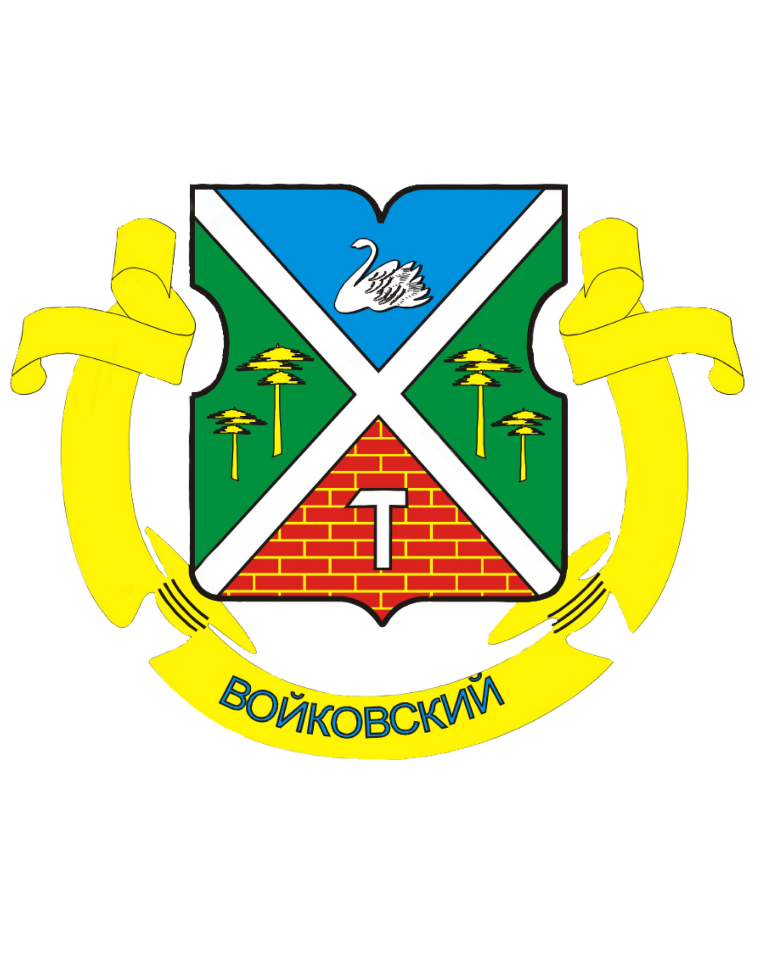 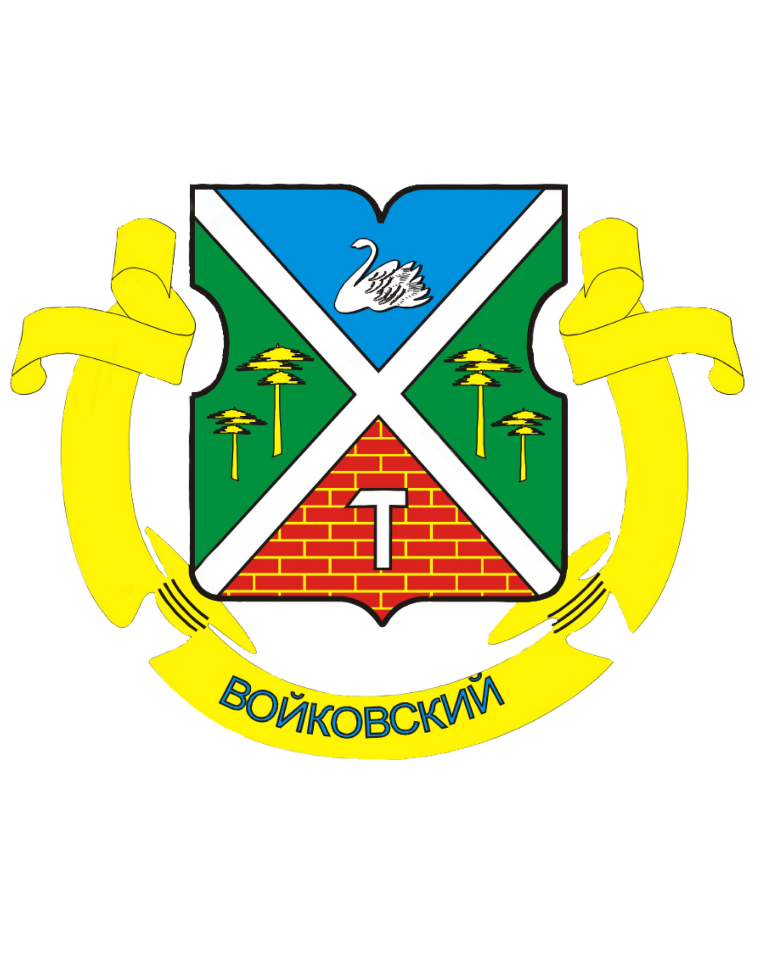 ОТЧЕТ  главы управы Войковского района   города Москвы  ЗАХАРОВА ОЛЕГА ЗАХАРОВИЧА  «О результатах деятельности управы   Войковского района города Москвы в 2020 году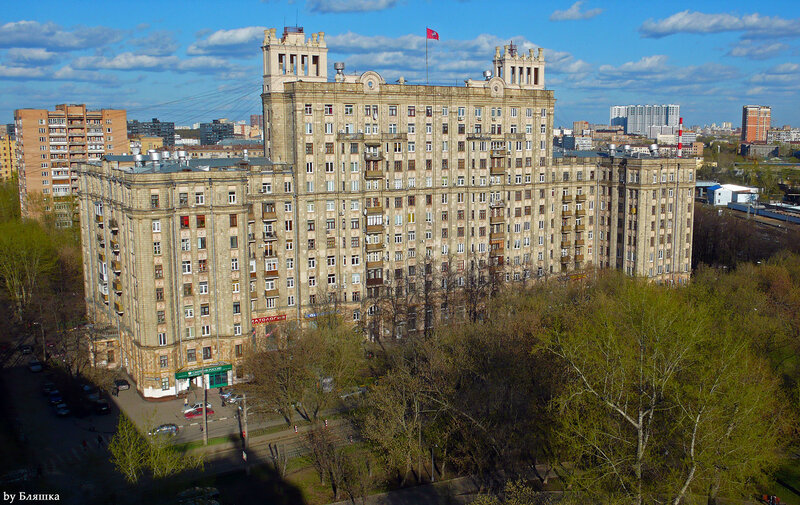 Уважаемые участники Собрания, депутаты!Вашему вниманию представлен отчет «О результатах деятельности управы Войковского района города Москвы в 2020 году». ВВЕДЕНИЕВ рамках имеющихся полномочий, утвержденных постановлением Правительства Москвы от 24.02.2010 № 157-ПП «О полномочиях территориальных органов исполнительной власти города Москвы», во исполнение закона города Москвы от 11.07.2012 № 39 «О наделении органов местного самоуправления муниципальных округов отдельными полномочиями города Москвы» и постановления Правительства города Москвы от 10.09.2012 № 474-ПП «О порядке ежегодного заслушивания Советами депутатов муниципальных округов отчета глав управ районов и информации руководителей городских организаций», сегодня вашему вниманию предлагается отчет главы управы Войковского района города Москвы «О результатах деятельности управы Войковского района города Москвы в 2020 году».Жилищно-коммунальное хозяйство, благоустройство и строительствоМКДВсего на территории Войковского района расположено 271 жилое строение.В управлении ГБУ «Жилищник района Войковский» - 227 строений.В управлении частных УК и ведомств – 39 строений.Общежитий – 5 строений.В рамках подготовки жилого фонда  к весенне-летней эксплуатации 
в 2020 году выполнены работы, регламентированные Жилищным нормативом города Москвы, в т.ч. очистка кровель от посторонних предметов и мусора – 226 строений, ремонт кровель – 110 строений, покраска кровель – 3 строения, укрепление водосточных труб, колен и воронок – 75 строений, снятие с воронок наружных водостоков установленных на зиму крышек-лотков – 158 строений, консервация систем центрального отопления, переключение внутреннего водостока на летний режим работы, приведение в порядок чердачных и подвальных помещений, промывка,  мелкий ремонт и окраска облицовки и штукатурки фасадов – 50 строений, промывка и окраска цоколей – 131 строение, приведение в порядок входных групп – 107 шт., ремонт отмосток при просадках и отслоении от стен - 21 строение, укрепление флагодержателей, промывка домовых знаков и т.д.     В период с мая по сентябрь 2020 года в рамках подготовки жилищного фонда к зимней эксплуатации совместно с ПАО «МОЭК» проведена работа по  подготовке внутридомовых систем центрального во всех жилых строениях, находящихся на территории района, в т.ч. наладка и ремонт расширительных баков, замена неисправной запорной арматуры, работы по восстановлению утепления магистралей центрального отопления в технических помещениях в целях уменьшения тепло потерь, работы по гидравлическому испытанию внутридомовых систем центрального отопления. Помимо инженерных систем выполнен полный спектр регламентных работ, в т.ч. ремонт кровель, замена разбитых стеклоблоков, стекол окон, ремонт входных дверей и дверей вспомогательных помещений, остекление и закрытие чердачных слуховых окон, восстановление освещения, герметизация вводов инженерных коммуникаций, устранение причин подтопления подвальных помещений, мероприятия по нормализации температурно-влажностного режима путем теплоизоляции технических помещений (чердаков) от нижерасположенных жилых этажей. В связи с вводом режима «Повышенной готовности» и ограничительными мерами связанными с распространением covid19 в 2020 году ремонт подъездов управляющими компаниями не проводился.В рамках технического содержания жилого фонда силами управляющих компаний в 2021 году запланирован ремонт в 170 подъездах, в основной перечень работ по ремонту подъездов входят: окраска стен, потолков, ремонт и окраска оконных конструкций, ремонт электрооборудования, напольной плитки, дверей. 
В 2020 году на территории Войковского района за счет средств «Социально-экономического развития районов» (СЭРР 2020) выполнены следующие мероприятия:Выполнены работы по установке защитно-улавливающих решёток на фасадах жилых домов с внешней и внутренней стороны по адресам:     Ленинградское шоссе, д.13, корп. 1;Ленинградское шоссе, д.15;ул.Комонавта Волкова, д.3;ул.Космонавта Волкова, д.9на общую сумму 982 941 (девятьсот восемьдесят две тысячи девятьсот сорок один) рубль 00 копеек, НДС не облагается.Выполнение работ по ремонту оборудования теплового пункта по адресу: 
5-й Войковский пр-д, д. 16, корп.2 (абонент № 20-12-1210/068) на общую сумму 2 418 546 (два миллиона четыреста восемнадцать тысяч пятьсот сорок шесть) рублей 64 копейки, НДС не облагается. Выполнение работ по замене оконных блоков в местах общего пользования по адресу: ул. Клары Цеткин, д. 5 на общую сумму 460.417 (четыреста шестьдесят тысяч четыреста семнадцать) рублей 55 копеек, в том числе НДС 20% - 76736 (семьдесят шесть тысяч семьсот тридцать шесть) рублей 26 копеек.Также в рамках договоров, заключенных в 2020 году выполнены следующие виды работ:Аварийный ремонт трубопровода ЦО на объекте по адресам: 1-й Войковский пр-д, д. 16, корп.1.,1-й Войковский пр-д, д.16А на общую сумму 170 242 (сто семьдесят тысяч двести сорок два) рубля 69 копеек;Замена прибора учета ХВС, который находится на балансе ГБУ «Жилищник района Войковский» по адресу: 
5-й Войковский пр-д., д.16, корп. 2, на общую сумму 29 300 (двадцать девять тысяч триста) рублей 00 копеек;Замена приборов учета ОДПУ ХВС по адресу: ул. Адмирала Макарова, д. 17, корп. 2 на общую сумму 64.000 (шестьдесят четыре тысячи) рублей 00 коппеек;Установка противопожарных и технических дверных блоков в многоквартирных домах по адресам: ул. Зои и Александра Космодемьянских, д.20, корп. 1, ул. Адмирала Макарова, д.3 на общую сумму 556 800 (пятьсот пятьдесят шесть тысяч восемьсот рублей) 00 копеек;Установка домовых знаков для МКД 67 позиций на общую сумму 567 150 (пятьсот шестьдесят семь тысяч сто пятьдесят) рублей 00 копеек.В рамках мероприятий, направленных на предотвращение достижения предельно допустимых характеристик надежности и безопасности эксплуатации конструктивных элементов и инженерных систем многоквартирных домов, включенных в программу реновации жилищного фонда города Москвы, силами 
ГБУ «Жилищник района Войковский» в 2020 году проведены работы по ремонту 8-и систем в 4-х МКД на общую сумму 8 527 986, 01 руб.: Благоустройство1. Содержание дворовых территорий и объектов дорожного хозяйстваБольшое внимание уделяется содержанию и уборке дворовых территорий и улично-дорожной сети района.С 01.06.2015 работы по санитарному содержанию и текущему ремонту дворовых территорий и улично-дорожной сети района выполняет ГБУ «Жилищник района Войковский».ГБУ «Жилищник района Войковский» выполняются работы по текущему содержанию 145 дворовых территорий и 37 объектов дорожного хозяйства на территории Войковского района города Москвы.Уборочная площадь дворовых территорий – 1 239 077,16 кв.м, из них ручная уборка – 1 201 066,52 кв.м, механизированная – 38 010,64 кв.м.Ежедневно в работах по уборке дворовых территорий принимает участие 141 дворник.Уборочная площадь объектов дорожного хозяйства составляет –233 024,46 кв.м, из них площадь уборки проезжей части – 165 688,63 кв.м., площадь уборки тротуаров – 58 3541,95 кв.м., площадь уборки обочин – 0 кв.м., площадь уборки остановок – 1 507,85 кв.м. (количество остановок – 21).Ежедневно в работах по уборке объектов дорожного хозяйства принимает участие 23 рабочих дорожного хозяйства.На территории района расположены 105 контейнерных площадок и 16 бункерных.Через территорию Войковского района города Москвы проходит участок Федеральной трассы – Ленинградское шоссе (участок от ул. Космонавта Волкова до Головинского шоссе), протяженностью 2,97 км, находящийся на обслуживании ГБУ «Автомобильные дороги» города Москвы.Также на территории Войковского района города Москвы расположены  4 объекта дорожного хозяйства, обслуживаемые ГБУ «Автомобильные дороги САО».На территории района определены 21 мест для установки контейнеров для хранения ПГМ для обработки ОДХ.Реагент применяется только по поступлению факсограммы из Департамента ЖКХ и Б в которой указывается норма расхода реагента на квадратный метр площади в зависимости от погодных условий.Санитарное содержание дворовых территорий и объектов дорожного хозяйства района обеспечивает 51 единицами техники, числится на балансе ГБУ «Жилищник района Войковский», а также 48 единиц малой механизации.Место дислокации техники на автобазе – ул. Адмирала Макарова, вл. 2.База оборудована необходимыми строениями для хранения техники – 5 отапливаемых боксов, ремонтно-производственный ангар для технического обслуживания техники, холодный склад для хранения навесного оборудования и ПГМ, оборудован пункт мойки, административно-бытовой комплекс.Мелкий и текущий ремонт техники, а также техническое обслуживание выполняется собственными силами. В границах района существуют территории и жилые комплексы, которые обслуживаются жителями самостоятельно, либо частными управляющими компаниями. К ним относятся:- ул. Космонавта Волкова, д.13, корп.1 (на самообслуживании ТСЖ);- Ленинградское, ш. д.25 (ТСЖ Северный парк);- Старопетровский пр., 12 корп. 4,5 (ООО «Главстройэксплуатация»);- Ленинградское ш, д.37, корп.1 (ООО «ТСЖ Столица»).2.Организация и проведение месячников, общегородских субботников на территории районаЕжегодно в период в период с 1 февраля по 1 апреля управляющими организациями выполняются работы по подготовке к весенне-летней эксплуатации 266 многоквартирных жилых домов, расположенных на территории Войковского района.Проведения весенне-летних мероприятий по благоустройству территории начинаются с 1 апреля.С учетом введенных ограничительных мер, связанных с распространением новой коронавирусной инфекцией COVID-19, указанные мероприятия, запланированные к выполнению в 2020 году, были отменены.3. Реализация программы комплексного благоустройства территории района в 2020 годуС учетом введенных ограничительных мер, связанных с распространением новой коронавирусной инфекцией COVID-19, мероприятия по благоустройству, запланированные к выполнению в 2020 году, были отменены.4.Установка опор освещенияС учетом введенных ограничительных мер, связанных с распространением новой коронавирусной инфекцией COVID-19, мероприятия по установке опор наружного освещения структурами Департамента жилищно-коммунального хозяйства города Москвы не проводились.5.Городская программа «От дома до дома» В 2020 году силами подрядной организации ООО «Атлант»  проведены работы по ремонту асфальтобетонного покрытия и тротуаров, замене бортового камня на 3 объектах дорожного хозяйства. Заказчик работ – ГБУ «Автомобильные дороги».6. Высадка зеленых насажденийВ 2020 году структурами Департамента природопользования и охраны окружающей среды города Москвы выполнены работы по посадке зеленых насаждений: В весенний период проведена посадка 16 деревьев и 7390 кустарниковВ осенний период проведена посадка 18 деревьев и 597 кустарников:7.Благоустройство территории ГКУ ДКРС 2019 года по настоящее в рамках реализации проекта по благоустройству территории, прилегающей к станции Малого кольца Московской железной дороги, интегрируемой со станцией радиального направления Московской железной дороги по адресу: г. Москва, ст. МЦК «Стрешнево» - о.п.Ленинградская Рижского направления МЖД на указанной территории в соответствии с проектной документацией выполняются работы по комплексному благоустройству. Технический заказчик – ГКУ «ДКР», проектная организация – ГУП «МосЖилНИИПроект», генеральная подрядная организация – ООО «СЭМ».По состоянию на 25.02.2021 вышеуказанные работы по благоустройству территории в ГБУ «Жилищник района Войковский» не переданы. Уведомление на производство работ, оформленное ОАТИ, продлено до 31.12.2021.8.Организация мероприятий к празднованию «Крещение Господне»В 2020 году в связи с погодными условиями городскими структурами принято решение о проведение мероприятий по Крещенским купаниям в общеокружном формате на территории Тимирязевского района города Москвы по адресу: Большая Академическая ул., д. 38 (Большой садовый пруд) (распоряжение префектуры Северного административного округа города Москвы от 15.01.2020 № 5 «О подготовке и проведении праздника Крещения Господня на территории Северного административного округа города Москвы»).В целях оказания содействия в проведении указанного мероприятия ГБУ «Жилищник района Войковский» закуплено 3 бассейна и организованы иные подготовительные работы. В период проведения праздничных мероприятий Крещение Господне с 18.01.2020 по 19.01.2020 силами ОМВД России по району Войковский был ограничен доступ к местам несанкционированного купания на территории Химкинского водохранилища. 9. Реконструкция трамвайных путей вдоль ул. З. и А. КосмодемьянскихВдоль ул. З. и А. Космодемьянских в соответствии с разрешительной документацией с октября 2020 года ведутся работы по капитальному ремонту трамвайных путей по объекту: «Оборотная петля у метро Войковская до узла «ул. З. и А. Космодемьянских угол 1-го Новоподмосковного переулка» ул. З. и А. Космодемьянских (от д. 4 до д. 26/21) (кольцо)».Технический заказчик – ГУП «Мосгортранс» филиал Службы пути.Генеральный подрядчик – ООО «Техноконцепт».По информации, полученной от ГУП «Мосгортранс», ориентировочный срок завершения строительно-монтажных работ по капитальному ремонту трамвайных путей на данном объекте – II квартал 2021 года.РАБОТА С БРТС НА ТЕРРИТОРИИ РАЙОНАНа территории района в постоянном режиме осуществляется работа по выявлению транспорта, имеющего признаки брошенного и разукомплектованного.Порядок работы по перемещению, временному хранению и утилизации БРТС регламентируется постановлением Правительства Москвы от 23.09.2014 № 569-ПП «О Порядке выявления, перемещения, временного хранения и утилизации брошенных, в том числе разукомплектованных, транспортных средств в городе Москве».Перемещение и ответственное хранение БРТС осуществляется на основании актов о выявлении БРТС.Уполномоченной организацией, ответственной за перемещение, временное хранение и организацию утилизации БРТС, является ГБУ «Автомобильные дороги САО».За 2020 год на территории Войковского района выявлено 21 автотранспортное средство. Из них перемещено на стоянку временного хранения 6 БРТС, 15 автомобилей были приведены собственниками в порядок или перемещены с территории Войковского района.Работа в данном направлении будет продолжена в 2021 году.	В течение 2020 года была проведена работа по выявлению объектов самовольного строительства и незаконно размещенных некапитальных объектов:Сотрудниками управы Войковского района в еженедельном режиме проводился мониторинг территории по выявлению объектов самовольно строительства.Работы по сносу, демонтажу объектов велись в порядке, установленном постановлением Правительства Москвы от 02.11.2012 № 614-ПП «Об утверждении Положения о взаимодействии органов исполнительной власти города Москвы при организации работы по освобождению земельных участков от незаконно размещенных на них объектов, не являющихся объектами капитального строительства, в том числе осуществлению демонтажа и (или) перемещения таких объектов».В 2020 году было выявлено на территории Войковского района и рассмотрено на заседании Окружной комиссии по самовольному строительству на территории Северного административного округа 21 объект самовольного строительства, из них демонтировано 12 объектов, остальные сняты с рассмотрения. ГБУ «Автомобильные дороги САО» запланированы работы в 2021 году по следующим адресам:- 5-й Новоподмосковный пер., вл. 1 – 1 гаражный объект (демонтирован).В рамках реализации постановления Правительства Москвы от 11.12.2013 № 819-ПП «Об утверждении Положения о взаимодействии органов исполнительной власти города Москвы при организации работы по выявлению и пресечению незаконного (нецелевого) использования земельных участков» Госинспекцией по недвижимости города Москвы в 2020 году демонтирован 1 объект:4-й Новоподмосковный пер., д. 3, стр. 2 (со стороны Старопетровского пр-да) – бывшая трансформаторная подстанция.Работа в данном направлении будет продолжена в 2021 году.Приложение: фотоматериалы демонтажа объектов 3 -7 шт.В течение 2020 года была проведена работа по организации дорожного движения на территории Войковского района:На территории Войковского района в рамках обеспечения безопасности дорожного движения были выполнены следующие мероприятия:1. Согласованы на заседании Окружной комиссии по безопасности дорожного движения при префектуре Северного административного округа города Москвы три Проекта организации дорожного движения по следующим адресам: проезд от 1-го Новоподмосковного пер. до 2-го Новоподмосковного пер. (с привязкой к дому №8 по ул. Зои и Александра Космодемьянских); проезд от Ленинградского шоссе, д.№ 48, № 46 до улицы Адмирала Макарова, д. 31; Проезд от ул. Космонавта Волкова между д. 17-19 до ул. Клары Цеткин (с привязкой к д. № 7 по ул. Клары Цеткин). ГБУ «Жилищник района Войковский» готовится к их реализации в 2021 году.2. ГБУ «Автомобильные дороги» города Москвы и ГКУ ЦОДД Правительства Москвы выполнены работы по обустройству нерегулируемого пешеходного перехода по адресу: ул. Адмирала Макарова, д.6, стр.13.3. ГБУ «Жилищник района Войковский» выполнены работы по обустройству искусственной дорожной неровности по адресу: ул. Клары Цеткин, д.7;В настоящее время в рамках реализации проекта по благоустройству территории, прилегающей к станции Малого кольца Московской железной дороги, интегрируемой со станцией радиального направления Московской железной дороги по адресу: г. Москва, ст. МЦК «Стрешнево» - о.п. Ленинградская Рижского направления МЖД на указанной территории в соответствии с проектной документацией выполняются работы по комплексному благоустройству. Технический заказчик – ГКУ «Дирекция капитального ремонта Департамента капитального ремонта города Москвы», проектная организация – ГУП «МосЖилНИИПроект», генеральная подрядная организация – ООО «СЭМ» выполнены следующие работы:1. Расширение тротуаров на 1-ом Войковском пр-де, 5-ом Войковском пр-де; ул. 3-я Радиаторская; Ленинградское ш. (нечётная сторона);2. Обустроены новые нерегулируемые пешеходные переходы;3. Обустроены новые павильоны ожидания остановок на благоустраиваемой территории;4. Обустроены новые парковочные места в зоне улично-дорожной сети.На территории Войковского района в 2020 году проводился мониторинг состояния дорожных ограждений, знаков дорожного движения, уличных указателей.Во исполнение Распоряжения Правительства Москвы от 05.03.2013 № 90-РП «О проведении в 2019 году массовых весенних общегородских работ по приведению в порядок территории города Москвы» были приведены в порядок все гаражные объекты на территории Войковского района.СТРОИТЕЛЬСТВО НА ТЕРРИТОРИИ ВОЙКОВСКОГО РАЙОНА В 2020 году в Войковском районе города Москвы завершено строительство многоквартирного жилого дома для переселения жителей в рамках программы реновации по адресу: ул. Нарвская, вл.5А. В 2020 году ведется строительство следующих объектов:Земельный участок по  по адресу: Ленинградское шоссе д. 12, предоставлен ООО «Империал-2000» сроком на 49 лет в соответствии с договором аренды, заключенным с Департаментом городского имущества города Москвы. По данным информационной системы Реестра единых объектов недвижимости города Москвы, договор имеет статус действующего. На установку ограждений строительной площадки Объединением административно-технических инспекций города Москвы в установленном порядке оформлен ордер. В соответствии с постановлением Правительства Москвы от 29.10.2019 № 1425-ПП утвержден проект планировки территории, ограниченный участком Ленинградского шоссе (в красных линиях), Старопетровским проездом, прилегающей к территории объекта природного комплекса № 137 Северного административного округа города Москвы «парк у кинотеатра Варшава» по ул. Зои и Александра Космодемьянских».Публичные слушания по проекту планировки территории, а также по проекту внесения изменений в Правила землепользования и застройки города Москвы состоялись 22.04.2020.В настоящее время работы на объекте не ведутся. Информация о сроках проведения работ в управу Войковского района города Москвы не поступала.В 2021 планируется завершение строительства по 2-м адресам: Космонавта Волкова ул., вл. 5Б, Адмирала Макарова ул., вл.6, стр. 13 (корпуса 5, 6)При выявлении нарушений при проведении строительных работ, влекущее за собой угрозу жизни и здоровью жителей Войковского района, либо неудовлетворительное содержание прилегающей территории 5-метровой зоны, информация о выявленных нарушениях направляется в техническую инспекцию ОАТИ.РЕАЛИЗАЦИЯ ПРОГРАММЫ РЕНОВАЦИИНарвская, вл. 5 - адрес первоочередного «стартового» жилого дома на территории Войковского района, определенный Постановлением Правительства Москвы от 26.09.2017 № 708-ПП «Об утверждении адресного перечня кварталов (территорий), в границах которых расположены существующие или подлежащие образованию земельные участки, предназначенные для проектирования и строительства в течение 2017-2021 годов «стартовых» многоквартирных домов, обеспечивающих «волновое переселение» граждан в целях реализации Программы реновации жилищного фонда в городе Москве».В соответствии с постановлением Правительства Москвы от 01.08.2017 
№ 497-ПП «О Программе реновации жилищного фонда в городе Москве» в перечне многоквартирных домов первого периода индустриального домостроения, аналогичных им по характеристикам конструктивных элементов многоквартирных домов, в отношении которых осуществляется реновация включены 33 многоквартирных дома. Из них 10 домов по улице Нарвская, а именно:Нарвская ул., д.1;Нарвская ул., д.3;Нарвская ул., д.4;Нарвская ул., д.5;Нарвская ул., д.6, корп.1;Нарвская ул., д.7;Нарвская ул., д.9;Нарвская ул., д.15, корп.1;Нарвская ул., д.15, корп.2;Нарвская ул., д.15, корп.3.Постановлением Правительства Москвы от 26.09.2017 № 708-ПП определены «стартовые» площадки по адресам:- Нарвская ул., вл.5;- Нарвская ул., вл. 5, корп. 1.В настоящее время Правительством Москвы продолжается проработка вопроса подбора земельных участков, предназначенных для строительства «стартовых» жилых домов на территории Войковского района.	В соответствии с приказом Правительства Москвы от 12.08.2020 № 45/182/ПР-335/20 «Об этапах реализации Программы реновации жилищного фонда в городе Москве» жилой дом по адресу: Нарвская ул., д. 5 включен в перечень многоквартирных домов, переселение которых в рамках Программы реновации осуществляется в 2020-2024 годах.Постановлением Правительства Москвы от 26.09.2017 № 708-ПП утвержден Адресный перечень кварталов (территорий), в границах которых расположены существующие или подлежащие образованию земельные участки, предназначенные для проектирования и строительства «стартовых» многоквартирных домов, обеспечивающих «волновое переселение» граждан в целях реализации Программы реновации.Уполномоченным органом по предоставлению равнозначных жилых помещений в рамках реализации Программы реновации является Департамент городского имущества города Москвы.29.10.2020 в рамках программы Реновации введен в эксплуатации жилой дом по адресу: Нарвская ул., д.5а (144 квартиры) под переселение жилого дома по адресу: Нарвская ул., д.5.В настоящее время идет процесс переселения.ВЫПОЛНЕНИЕ РЕГИОНАЛЬНОЙ ПРОГРАММЫ КАПИТАЛЬНОГО РЕМОНТА НА ТЕРРИТОРИИ ВОЙКОВСКОГО РАЙОНА Работы по капитальному ремонту в многоквартирных домах на территории Войковского района города Москвы выполняются в соответствии с постановлением Правительства Москвы от 29.12.2014 №832-ПП «О региональной программе капитального ремонта общего имущества в многоквартирных домах на территории города Москвы» в рамках реализации Региональной программы капитального ремонта общего имущества в многоквартирных домах на территории города Москвы на 2015-2044 годы.  Заказчиком работ выступает Фонд капитального ремонта многоквартирных домов города Москвы. Контроль за качеством, соблюдением сроков, выполнением работ в соответствии с требованиями нормативной документации, а также за соответствием используемых материалов и технологии проведения работ проектной документации, осуществляется инженерами технического надзора ТУ САО ФКР города Москвы. В 2020 году на территории Войковского района города Москвы проводились работы в 33 домах, 18 подрядными организациями включая ГБУ «Жилищник района Войковский» (4 МКД). Подрядной организацией АО «Мосфлифт» завершены работы по замене лифтового оборудования по адресу: Ленинградское шоссе д. 24, корп. 2.Завершены работы по ремонту 78 систем в 28 многоквартирных домах, а именно:Внутридомовые инженерные системы:Иное общедомовое имущество:Наибольшее количество систем было отремонтировано организациями:
ООО «Альпкомстрой», ГБУ «Жилищник района Войковский», ООО «Экомонтаж», ООО «ЭВОЛЮТА».В связи с указом Мэра Москвы от 16.03.2020 № 21-УМ «О внесении изменения в указ Мэра Москвы от 05.03.2020 № 12-УМ» и с угрозой распространения в городе Москве новой коронавирусной инфекции (2019-n-CoV) часть работ пересеяно на 2021 год.В 2020 году ФКР города Москвы заключены договоры на выполнение работ в 2021 году по 20 многоквартирным домам.Выполнение работ по ремонту подъездов в 2020 году в рамках капитального ремонта планируется осуществить в 29 МКД (общее количество подъездов – 106).Контроль за реализацией программы капитального ремонта на территории Войковского района города Москвы будет продолжен. ПОРТАЛ НАШ ГОРОДВ 2020 году на портал «Наш город» поступило 4 070 обращений. В сравнении с 2019 годом снижение общего количества поступающих обращений составило 38% (6591 обращение).Поступление обращенийВо дворах наиболее комментируемые тематики: «Неубранная дворовая территория», «Ненадлежащий уход за зелеными насаждениями во дворе».В домах наиболее комментируемые тематики: «Неубранных подъезд», «Неисправность элементов освещения».ПЛАНЫ НА 2021 ГОД1.Благоустройство дворовых территорийВ связи с неблагоприятной эпидемиологической обстановкой, связанной с распространением COVID-19, работы по благоустройству на территории Войковского района города Москвы, запланированные на 2020 год, перенесены на 2021 год. Адресный перечень благоустройства дворовых территорий района в рамках Государственной программы города Москвы «Развитие городской среды»:1-й Новоподмосковный пер,  д.2/1;ул. Космонавта Волкова, д.5 корп.1;ул. Космонавта Волкова, д.7;ул. Космонавта Волкова, д.5 корп.2;4-й Новоподмосковный пер., д.3;4-й Новоподмосковный пер., д.4;4-й Войковский пр., д.4, Ленинградское шоссе, д.19, д.21;ул.Зои и Александра Космодемьянских д.20, 22 корп.1, корп.2.В рамках данных работ планируется выполнить следующие виды работ:- устройство и замена резинового покрытия - ремонт асфальтобетонного покрытия - замена бортового камня- замена МАФ- замена газонного ограждения- ремонт газоновАдресный перечень благоустройства дворовых территорий района за счет средств стимулирования управ:ул. Зои и Александра Космодемьянских д.6;4-й Войковский пр., д.3,д.5, Ленинградское шоссе, д.17/1;Ленинградское шоссе, д.8 корп.1,2,3.По итогам электронного голосования на портале «Активный Гражданин» за счет средств стимулирования управ районов запланированы к выполнению работы по 2 адресам:1. ул. Зои и Александра Космодемьянских д.4 корп.1, 2,3;2. ул. Зои и Александра Космодемьянских д.24А, ул. Клары Цеткин, д.19.В рамках данных работ планируется выполнить следующие виды работ:- устройство и замена резинового покрытия - ремонт асфальтобетонного покрытия - замена бортового камня- замена МАФ- замена газонного ограждения- ремонт газонов2.Благоустройство объектов образованияВ 2021 году планируется благоустройство трех образовательных учреждений: - ул. Зои и Александра Космодемьянских, д. 6А – ГОУ СОШ № 717;- 3-я Радиаторская ул, вл. 8а - 3-я Радиаторская ул, вл. 8а – ГБОУ школа №2099;- 2-я Радиаторская ул, вл. 9 ГБОУ школа №2099. Адресный перечень работ по ремонту асфальтобетонного покрытия на дворовых территориях:Новоподмосковный 4-й пер. 4Новоподмосковный 4-й пер. 3Войковский 4-й пр. 4; Ленинградское шоссе 19, 21Нарвская ул. 15 к.1, 15 к.2Нарвская ул. 15 к.3Нарвская ул. 13Войковский 4-й пр. 3, 5; Ленинградское шоссе 17/1Волкова Космонавта ул. 5 к.13.Понижение газоновНа территории Войковского района города Москвы запланированы к проведению работы по понижению газонов по следующим адресам:4.Установка опор наружного освещенияДля формирования титульного списка установки опор наружного освещения на 2021 год, в рамках заданных лимитов, в префектуру Северного административного округа города Москвы направлены предложения, сформированные на основании обращений граждан по 24 адресам (101 опора).Дальнейшие работы будут выполнены структурами Департамента жилищно-коммунального хозяйства при условии согласования данного адресного перечня.5.Объектов улично-дорожной сети города Москвы, подлежащих ремонту в 2021 годуВ 2021 году планируются к проведению работы по ремонту асфальтобетонного покрытия и тротуаров, замене бортового камня на 12 объектах дорожного хозяйства. Заказчик работ – ГБУ «Автомобильные дороги» города Москвы.6.Высадка зеленых насажденийВсе посадки деревьев в городе Москве возможны только после согласования работ Департаментом природопользования и охраны окружающей среды города Москвы и положительного заключения отдела подземных сооружений ГБУ «Мосгоргеотрест». В целях озеленения территории района в 2021 году с учетом мнения жителей района ГБУ «Жилищник района Войковский» в Департамент природопользования и охраны окружающей среды города Москвы направлена заявка на посадку зеленых насаждений.Дальнейшие мероприятия будут выполнены структурами Департамента при условии получения положительного заключения отдела подземных сооружений ГБУ «Мосгоргеотрест» об отсутствии на данном участке подземных инженерных коммуникаций и охранных зон.В рамках голосования в системе электронных опросов «Активный гражданин»:В рамках акции «Миллион деревьев»Компенсационные посадкиЖивая изгородьО социально направленной деятельности и предоставлении льгот социально не защищенным категориям гражданС учетом имеющихся сил и средств, а также потребностей жителей района и отдельных наименее защищенных в социальном плане групп населения (пенсионеры, инвалиды, малоимущие, безработные и т.д.), в 2020 году управой реализовано следующее:1. Реализован комплекс мер по оказанию адресной социальной помощи малообеспеченным слоям населения района, оказавшимся в трудной жизненной ситуации, не имеющим возможности собственными силами выполнить эту задачу:- оказана единовременная разовая материальная помощь 163 гражданам, обратившимся в управу, на общую сумму – 1 809 207,45 рублей (250 000 руб. средства, доведенные префектурой до управы района весной 2020 года на оказание адресной материальной помощи; 1 559 207,45 руб. средства СЭР Войковского района города Москвы).Совет депутатов муниципального округа Войковский 11.02.2020 рассмотрел вопрос и согласовал выделение денежных средств в размере 1 559 207,45 рублей на оказание материальной помощи нуждающимся жителям Войковского района города Москвы, в рамках реализации дополнительные мероприятия по социально-экономическому развитию Войковского района города Москвы в 2020 году (Решение 02/07 от 11.02.2020).2. Согласно Титулу в 2019-2020 году проведены ремонтные работы в 16 квартирах ветеранов (ветерану ВОВ Бурдаковой К.С. сделали ремонт в 2019-2020 гг.) на общую сумму 1 852 921,88 руб. (из них: 10 квартир отремонтировали в 2019 году на сумму 1 246 346,01 руб. и 6 в 2020 году на сумму 606 575,87 руб.).В конце 2020 года префектурой САО выделены средства на ремонт квартир ветеранов ВОВ, были сделаны ремонтные работы в 6 квартирах ветеранов ВОВ  на сумму 1 150 880,53 руб.Призыв граждан в Вооруженные Силы Российской Федерации весной и осенью 2020 года.Согласно п. 1 ст. 4 ФЗ « О воинской обязанности и военной службе» и п. 34 инструкции к «Положению о призыве на военную службу граждан РФ», утвержденному постановлением правительства РФ № 663 от 11.01.06, в период призывных кампаний 2020 года проводилось  оповещение граждан призывного возраста, подлежащих вызову на заседания призывной комиссии, проживающих на территории Войковского района. Оповещение граждан  проводилось силами ГБУ «Жилищник района Войковский», ОПОП Войковского района, ГКУ «ИС Войковского района», ООО УК «Ресурсэнергопром» и сотрудниками управы путем неоднократного посещения призывников  утром и вечером. На еженедельных заседаниях рабочей группы по координации деятельности участников призывной кампании и организации мероприятий, связанных с призывом граждан на военную службу в ряды Вооруженных Сил Российской Федерации подводились итоги совместной работы по вручению повесток, ставились задачи по активизации и усилению данных мероприятий (работа проводилась также в выходные дни). В каждую кампанию было по 3 волны вручения повесток в количестве от 250-320 штук. На заседания рабочей группы приглашались военный комиссар военного комиссариата (объединенного Головинского района Северного административного округа города Москвы) и начальник ОМВД по Войковскому району, руководители и участковые уполномоченные ОУУП ОМВД по Войковскому району.Также в период призывных компаний весной и осенью 2020 года сотрудники  управы совместно с участковыми уполномоченными полиции проводили совместные розыскные мероприятия граждан, уклоняющихся от призыва в Вооруженные Силы РФ. Розыскные мероприятия проводились утром с 07-00 до 10-00 и вечером с 19-00 до 22-00. В осеннюю призывную кампанию у  Войковского района лучший показатель в Северном административном округе по розыску призывников - уклонистов – 60 человек.Весенняя призывная кампания (план - наряд 29 человек) выполнена на 100%, осенняя призывная кампания (план - наряд 23 человек) выполнена на 100 %.Взаимодействие с организациями УФСИН г. Москвы и РФ.В соответствии со ст.ст. 49, 50 Уголовного кодекса Российской Федерации, ст.ст. 25, 9 Уголовно-исполнительного кодекса Российской Федерации, руководствуясь постановлением Правительства Москвы от 24.02.2010 № 157-ПП «О полномочиях территориальных органов исполнительной власти города Москвы», в целях координации взаимодействия заинтересованных ведомств по вопросам отбывания наказания граждан, осужденных к исправительным и обязательным работам каждое полугодие утверждается главой управы района перечень и виды работ для отбывания осужденными наказания в виде обязательных работ, а также перечень мест для отбывания осужденными наказания в виде исправительных работ (работы в ГБУ «Жилищник района Войковский»). На постоянной основе проводится работа по запросам учреждений УФСИН города Москвы и регионов РФ для проверки возможности проживания после освобождения граждан по адресам регистрации в Войковском районе. Управой района направляются письма в ОВМ ОМВД России по Войковскому району г. Москвы. Полученная информация направляется в учреждения УФСИН г. Москвы и РФ.Адаптация инвалидовВ целях реализации положений постановлений Правительства Российской Федерации от 09.06.2016 № 649 «О мерах по приспособлению жилых помещений и общего имущества в  многоквартирном доме с учетом потребностей инвалидов», Правительства Москвы от 24.02.2010 № 157-ПП « О полномочиях территориальных органов исполнительной власти города Москвы» и от 16.03.2010 № 219-ПП «О мерах по обеспечению беспрепятственного доступа инвалидов и иных маломобильных граждан к объектам социальной, транспортной и инженерных инфраструктур города Москвы, была создана рабочая группа по обследованию жилых помещений инвалидов и общего имущества в многоквартирных домах, в которых проживают инвалиды. В 2020 году выполнен комплекс работ для обеспечения беспрепятственного доступа маломобильных групп граждан, установлено 16 откидных пандусов в подъездах жилых домов на сумму 93 613,53 руб. по адресам:1.	Ленинградское ш., д. 41, к.2, п. 32.	2-я Радиаторская ул., д. 12, п. 33.	4-й Войковский пр., д. 3, п. 24.	ул. К. Волкова, д. 21, корп.1, п. 25.	Ленинградское ш., д. 36, корп.2, п. 26.	ул. Космодемьянских, д. 7, корп.4, п. 17.	ул. К. Волкова, д. 13, корп.2, п. 28.	ул. Космодемьянских, д. 17, корп.2, п. 29.	ул. Нарвская, д. 7, п. 310.	 ул. Адмирала Макарова, д. 19, корп.2, п. 511.	 Ленинградское ш., д. 8, корп.2, п. 212.	 ул. Нарвская, д. 3, п. 413.	 ул. Адмирала Макарова, д. 13, п. 314.	 ул. Космодемьянских, д. 17, корп.2, п. 115.	 ул. Космонавта Волкова, д. 7, п. 816.	 ул. Космонавта Волкова, д. 9/2, п. 7.Работа по организации культурно-массовых и спортивных мероприятийУправой района организована работа по организации культурно-массовых и спортивных мероприятий для разновозрастных категорий жителей района:- проведены районные мероприятия, приуроченные к празднованию Нового года, Дня Защитника Отечества, Широкой Масленице, Международного женского дня 8 Марта; В 2020 году проведено 44 досуговых мероприятий, в которых приняли участие более 1 700 человек, в том числе: детей и подростков в возрасте до 18 лет – 871 человек, лиц старшего (пенсионного) возраста – 60 человек).В ГБУ ЦД «Преображение» с 10 марта по 14 марта была проведена выставка Православной книги, посвященная первой печатной книге Ивана Федорова «Апостол».В ГБУ ЦД «Преображение» 16 марта была проведена экологическая акция «Кормушка для пернатых». Организация физкультурно-оздоровительной работы с населением по месту жительстваВ рамках выполнения городской программы «Спорт Москвы», в ГБУ ЦД «Преображение» с детьми и молодежью, людьми пенсионного возраста проведены районные и окружные спортивные мероприятия, посвященные памятным датам и праздникам: Дню защитника Отечества, Широкой Масленице, Международному женскому дню.В 2020 году проведено 47 спортивных мероприятий, в которых приняли участие более 1700 человек, в том числе: детей и подростков в возрасте до 18 лет – 826 человека, лиц старшего (пенсионного) возраста - 100).	По итогам 2020 года за участие в окружных спортивных мероприятиях Северного административного округа города Москвы, команды Войковского района заняли 6 место:- спартакиада пенсионеров города Москвы «Московское долголетие» - 2 место;- спартакиада семейных команд «Всей семьей за здоровьем!» - 1 место; Актуализированы сведения по спортивным объектам наборов данных в автоматизированной информационной системе «Информационно-аналитическая система спортивной отрасли» города Москвы (ИАС Спорт) в 2020 году проведена в полном объеме.Охрана трудаРабота по организации охраны труда в районе строится в соответствии с Законом города Москвы от 12.03.2008 № 11 «Об охране труда в городе Москве».С целью ознакомления с работой по организации охраны труда, члены Межведомственной комиссии совместно с представителями Базового центра по охране труда посетили 10 организаций района. По итогам посещения были даны рекомендации руководителям по вопросам в части касающейся.Ответственные за ведение охраны труда в учреждениях района посещали обучающие семинары, организованные в Базовом центре.Реализация общегородского проекта «Молодежная палата»В 2020 году в районе проводился подбор кандидатов среди молодежи района в Молодежную палату района, посредством подачи заявки и регистрации на сайте Центра молодежного парламентаризма города Москвы. В течение 2020 года члены Молодежной палаты принимали участие в онлайн-конференциях Центра Молодежного Парламентаризма, в районных мероприятиях, проводимых управой Войковского района, центром досуга «Преображение». Ежемесячно проводились встречи членов Молодежной палаты в управе района и онлайн.	В 2020 году количество участников Молодежной палаты увеличилось до 10 членов палаты и 5 резервистов. Посредством голосования от палаты Войковского района в Окружную молодежную палату был выбран Додонкин Владимир.	Соблюдаются и развиваются главные принципы проекта: полезные дела на благо нашего города, активное участие в общественно-политической жизни и профессиональное развитие каждого участника.Информация о работе КДНиЗПОсновные направления работы комиссии по делам несовершеннолетних и защите их прав Войковского района в 2020 году по координации деятельности органов и учреждений системы профилактики безнадзорности и правонарушений несовершеннолетних.Деятельность комиссии по делам несовершеннолетних и защите их прав Войковского района (далее – комиссия) основывается на принципах законности, демократизма, гуманного обращения с несовершеннолетними, поддержки семьи и взаимодействия с ней, индивидуального подхода к несовершеннолетним и семьям с соблюдением конфиденциальности полученной информации.В соответствии с Указом Президента Российской Федерации от 25.03.2020 № 206 «Об объявлении в Российской Федерации нерабочих дней», Указом Президента Российской Федерации от 11.05.2020 № 316 «Об определении порядка продления действия мер по обеспечению санитарно-эпидемиологического благополучия населения в связи с распространением новой коронавирусной инфекции (COVID-19)»	, Указом Мэра Москвы от 05.03.2020 № 12-УМ «О введении режима повышенной готовности», Методическими рекомендациями по режиму труда органов государственной власти, органов местного самоуправления и организаций с участием государства, разработанными Министерством труда и социальной защиты Российской Федерации, от 16.03.2020 № 19-0/10/П-2262, работа комиссии, как координирующего органа системы профилактики, по межведомственному взаимодействию субъектов системы профилактики безнадзорности и правонарушений несовершеннолетних в период март – июнь 2020 года и октябрь – декабрь 2020 года осуществлялась посредством бесплатной системы мгновенного обмена текстовыми сообщениями WhatsApp и электронной почты.Комиссией, как координирующим органом системы профилактики, за отчетный период в дистанционном формате рассматривались вопросы, по результатам которых субъектам системы профилактики безнадзорности и правонарушений направлялись методические материалы для учета и использования в работе – 10 методических рекомендаций.За отчетный период было проведено 24 заседания комиссии (в аналогичный период прошлого года – 25), из них 6 заседаний проведено в дистанционном формате.В связи с угрозой распространения новой коронавирусной инфекции и в целях обеспечения санитарно-эпидемиологического благополучия населения, проверки субъектов системы профилактики по выполнению Федерального закона от 24.06.1999 № 120-ФЗ «Об основах системы профилактики безнадзорности и правонарушений несовершеннолетних» проводились в дистанционном формате, из них: - в образовательных организациях – 18 (АППГ - 18).Специалисты комиссии в январе 2020 года участвовали в проведении встречи главы управы Войковского района по теме: «О работе районной комиссии по делам несовершеннолетних и защите их прав».В рамках межведомственного взаимодействия субъектов системы профилактики по предупреждению безнадзорности, беспризорности, правонарушений и антиобщественных действий несовершеннолетних, выявления и устранения причин и условий, способствующих этому, специалисты комиссии за отчетный период принимали участие в Комиссии по защите прав и законных интересов подопечных ОСЗН Войковского района.Специалисты комиссии регулярно проводили мониторинг информации, распространяемой в сети Интернет с целью выявления информации, причиняющей вред здоровью и развитию детей, проводят консультации по правовым вопросам для специалистов учреждений системы профилактики безнадзорности и правонарушений несовершеннолетних, родителей, несовершеннолетних. За отчетный период информация, причиняющая вред здоровью и развитию детей, не выявлена.В комиссию за отчетный период поступило 15 обращений граждан (АППГ – 52) по вопросам перевода несовершеннолетних на семейную форму обучения.Результативность деятельности субъектов системы профилактики на территории Войковского района. Профилактика безнадзорности и беспризорности несовершеннолетних в Войковском районе.На территории Войковского района проживает 9818 несовершеннолетних: из них в возрасте до 6 лет – 3 786 детей, от 7 до 14 лет – 4 561 детей, от 15 до 17 лет – 1 471 подростков.В целях предупреждения безнадзорности, беспризорности и правонарушений несовершеннолетних, а также устранения причин и условий, им способствующих, в 2020 году службами системы профилактики безнадзорности и правонарушений несовершеннолетних Войковского района проводились профилактические мероприятия.Так, за 12 месяцев 2020 года организовано и проведено 15 профилактических мероприятий «Подросток», в том числе 1 городское, 2 окружных и 12 локальных. В результате проведения мероприятий, в ОМВД России по Войковскому району был доставлен 51 несовершеннолетний за различные правонарушения, к административной ответственности привлечено 43 лица, из них 12 несовершеннолетних, 24 родителя и законных представителей, 7 взрослых лиц.Важнейшей задачей профилактики распространения социально-негативных явлений в молодежной среде является вовлечение детей, подростков и молодежи в активную общественную деятельность, создание и развитие альтернативных форм досуга. Занятость детей и молодежи во внеурочное время образовательными организациями района осуществлялась в рамках проведения дистанционного обучения.На базе образовательных организаций с участием специалистов субъектов системы профилактики безнадзорности и правонарушений несовершеннолетних с учетом рекомендаций комиссии за отчетный период 2020 года проводились профилактические беседы в онлайн-режиме с обучающимися по вопросам профилактики алкоголизма, наркомании, табакокурения, гармонизации межкультурных, межэтнических и межконфессиональных отношений среди несовершеннолетних, правил дорожного движения и безопасного поведения.Состояние преступности, правонарушений и иных антиобщественных действий, совершенных несовершеннолетними.На начало 2020 года на профилактическом учёте в ОДН ОМВД России по Войковскому району г. Москвы состояло 24 несовершеннолетних. За 12 месяцев 2020 года выявлено и поставлено на профилактический учет 27 несовершеннолетних. В течение 2020 года снято с профилактического учета 27 несовершеннолетних. На конец отчетного периода на профилактическом учёте состоит 24 несовершеннолетних. Несовершеннолетних, причисляющих себя к НФМО, в ОДН ОМВД России по Войковскому району г. Москвы на профилактическом учете нет.В дежурную часть ОМВД России по Войковскому району г. Москвы доставлено – 197 несовершеннолетний (АППГ – 345),- за занятие бродяжничеством и попрошайничеством - 0 (АППГ – 0)- помещены в медицинские учреждения – 15 (АППГ - 11)В ЦВСНП ГУ МВД России по г. Москве помещены 2 несовершеннолетних правонарушителей (АППГ – 9)Выявлено 13 лиц, вовлекших несовершеннолетних в распитие спиртных напитков (АППГ – 10).К административной ответственности по ч.2.1 ст. 14.16 КоАП РФ привлечено 26 граждан (АППГ – 19).Работа по предупреждению групповых преступлений, совершаемых несовершеннолетними с участием взрослых лиц, является одним из основных направлений деятельности ОДН ОМВД России по Войковскому району.На начало 2020 года на профилактическом учёте в ОДН ОМВД России по Войковскому району г. Москвы, состояло 3 группы антиобщественной направленности. За 12 месяцев выявлено и поставлено 4 группы (АППГ – 7). В течение 2020 года снято с учета 4 группы антиобщественной направленности в связи с исправлением. На профилактическом учёте состоят 3 группы антиобщественной направленности (АППГ – 3). В 2020 году зарегистрировано 3 преступления (АППГ - 4), совершенными несовершеннолетними, а также с их участием. Несовершеннолетними жителями Войковского района в 2020 году преступления не совершались.По информации филиала № 25 ФКУ УИИ УФСИН России по г. Москве, несовершеннолетние осужденные, проживающие на территории Войковского района г. Москвы на 14.12.2020 на учете в филиале, не состоят.Общие сведения профилактики безнадзорности и правонарушений за 2020 годЧисленность несовершеннолетних, в отношении которых органами и учреждениями системы профилактики безнадзорности и правонарушений несовершеннолетних проводилась индивидуальная профилактическая работа – 73 чел., из них:дошкольники – 13 чел.,несовершеннолетние, обучающиеся по образовательным программам начального общего, основного общего и среднего общего образования – 52 чел.,несовершеннолетние, обучающиеся по образовательным программам среднего профессионального образования – 6 чел.,несовершеннолетние, обучающиеся по образовательным программам высшего образования – 1 чел.,не учатся/не работают – 1 чел.Численность несовершеннолетних, совершивших административные правонарушения и иные антиобщественные действия в период проведения с ними различными органами и учреждениями системы профилактики безнадзорности и правонарушений несовершеннолетних индивидуальной профилактической работы – 3 чел.Численность несовершеннолетних, в отношении которых прекращена индивидуальная профилактическая работа – 38 чел., из них:в связи с улучшением ситуации – 27 чел.При изучении причин и условий, способствующих совершению правонарушений несовершеннолетними, установлено, что в семьях нарушены детско-родительские отношения, контроль со стороны родителей за поведением детей ослаблен.Решением комиссии несовершеннолетние и их родители направлялись в ГБУ ЦСПСиД «Коптево», ГБУ ЦД «ПРЕОБРАЖЕНИЕ» и ГБУ СРЦ «Возрождение» для проведения индивидуальной профилактической работы.На территории Войковского района расположены образовательные организации:- ГБПОУ ПК им.Н.Н.Годовикова;- ГБОУ Школа № 201 ордена Трудового Красного Знамени им. Героев Советского союза З. и А. Космодемьянских;- ГБОУ Школа № 1250;- ГБОУ Гимназия № 1576 (структурное подразделение);- ГБОУ Школа № 224;- ГБОУ Школа № 717;- ГБОУ Школа № 2099;- ГБОУ Школа № 90;- ГАПОУ КП № 11 (отделение управления и информационных технологий).Анализируя работу образовательных организаций по профилактике безнадзорности и правонарушений несовершеннолетних, комиссией принимались решения, способствующие принятию мер межведомственного взаимодействия и помощи семьям и несовершеннолетним, имеющим проблемы в обучении, связанные с педагогической запущенностью детей, нарушением детско-родительских отношений.Производство по делам об административных правонарушениях, рассмотрение уголовных дел или иных материалов об отказе в возбужденииВ 2020 году в комиссию поступил 101 протокол об административных правонарушениях (АППГ – 120), из них,- в отношении несовершеннолетних – 26 (АППГ – 32);- в отношении родителей и иных взрослых лиц – 75 (АППГ – 88).По итогам рассмотрения протоколов об административных правонарушениях в отношении несовершеннолетних (вместе с отложенными материалами с 2019 года) – 27:-вынесены постановления о назначении административного наказания – 11;-вынесены постановления о прекращении производства по делу – 12;-вынесены определения о передаче дела на рассмотрение по подведомственности либо о возвращении протокола и других материалов – 2;-вынесены иные виды определений – 2.По итогам рассмотрения протоколов об административных правонарушениях в отношении родителей и иных взрослых лиц – 75:-вынесены постановления о назначении административного наказания – 28;-вынесены постановления о прекращении производства по делу – 35;-вынесены определения о передаче дела на рассмотрение по подведомственности либо о возвращении протокола и других материалов – 5;-вынесены иные виды определений – 7.За отчетный период в комиссию поступило 5 материалов об отказе в возбуждении уголовного дела.Численность несовершеннолетних, в отношении которых приняты постановления о применении мер воздействия – 4 чел.По итогам рассмотрения дел комиссией было вынесено 225 постановлений по вопросам защиты прав несовершеннолетних с рекомендациями (поручениями) органам и учреждениям системы профилактики (АППГ – 345).Основные направления деятельности по первичной профилактике наркомании в детской, подростковой и молодежной среде на территории Войковского районаПрофилактическая работа в сфере противодействия незаконному распространению наркотических средств и психотропных веществ, среди несовершеннолетних, выявления и пресечения преступлений в указанной сфере несовершеннолетними, комиссией велась в соответствии с Планом работы комиссии по делам несовершеннолетних и защите их прав Войковского района на 2020 год.С целью профилактики наркомании и пресечения распространения наркотических средств и психотропных веществ среди обучающихся образовательных организаций 14.04.2020 на заседании комиссии в дистанционном формате рассматривался вопрос по теме: «Состояние и меры по выявлению, учету, лечению, реабилитации несовершеннолетних, употребляющих наркотические, токсические и одурманивающие вещества, предупреждению преступлений, совершенных в состоянии алкогольного, наркотического и токсического опьянения и связанных с незаконным оборотом наркотиков».Комиссией ежеквартально с Детским реабилитационным центром ГБУЗ МНПЦ наркологии ДЗМ проводилась сверка списков несовершеннолетних, состоящих на учете в комиссии, в связи с правонарушениями и преступлениями, связанными с незаконным оборотом наркотических средств и психотропных веществ.На учете комиссии по делам несовершеннолетних и защите их прав Войковского района на 31.12.2020 состоят 22 несовершеннолетних, из которых в категории:- несовершеннолетние, употребляющие наркотические средства, состоят – 0 чел.Информация по профилактике употребления наркотических средств, психотропных веществ и их прекурсоров, негативных последствиях, неизбежно наступающих вследствие потребления, об опасности обращения в негосударственные и нелицензированные учреждения (реабилитационные центры), которые занимаются лечением наркомании и реабилитации лиц, прошедших лечение от наркомании, а также  о работе филиала № 2 ГКУЗ «МНПЦ наркологии ДЗМ» размещалась на сайте управы Войковского района и распространялась по образовательным организациям района.Мероприятия по тестированию обучающихся на предмет раннего выявления фактов немедицинского потребления наркотиков в 2020 году не проводились, в связи с переводом обучающихся на дистанционное обучение.Выводы.В Войковском районе устойчиво функционирует межведомственная система профилактики, направленная на работу с семьями и несовершеннолетними.Отработан механизм реагирования на выявленные случаи нарушения прав и законных интересов несовершеннолетних, принятия мер по защите их прав.Сфера торговли и услуг на территории районаНа территории Войковского района города Москвы по состоянию на 10.03.2021 функционируют 326 стационарных предприятий розничной торговли и бытовых услуг (без учета ТЦ):•	222 предприятия розничной торговли (115 – продовольственных и 107 непродовольственных);•	104 предприятия бытового обслуживания при суммарном количестве рабочих мест – 426.На подведомственной территории функционируют 64 предприятия общественного питания открытого типа (кафе, бары, предприятия быстрого обслуживания) на 1805 посадочных мест.Общая торговая площадь указанных предприятий торговли и услуг составляет примерно 83000 кв.м.Кроме того, на территории района функционируют 5 торговых центров:•	ТЦ «Метрополис» (Ленинградское шоссе, д.16А, стр.4);•	ТЦ «Метрополис-2» (Ленинградское шоссе, д.16А, стр.8);•	ТГ «Невский причал» (ул. Адмирала Макарова, д.6, стр.13);•	ТЦ «Family Room» (Ленинградское шоссе, д.25); •	ТЦ «Baby Store» (Старопетровский пр-д., д.1, стр.2).Вышеуказанные торговые центры включают в себя 522 предприятия розничной торговли и бытовых услуг, 78 предприятий общественного питания.Общая торговая площадь всех предприятий торговли и услуг, расположенных на территории района, составляет примерно 233 тыс.кв.м.Средняя обеспеченность населения Войковского района торговыми площадями, посадочными и рабочими местами составляет 95%.Ключевые показатели в сфере розничной торговли, общественного питания и бытовых услуг1.	Розничная торговля:В рамках развития объектов розничной торговли за 2020 год в Войковском районе было открыто 78 предприятий, суммарная торговая площадь которых составляет более 4000 кв.м. в соответствии со следующей детализацией:•	продовольственная группа – 12 объектов (1013 кв. м.);•	непродовольственная группа – 66 объектов (2932 кв.м.).При этом за 2020 год закрылись 68 предприятий торговли, общей площадью 2630 кв.м.2.	Общественное питание:За 2020 год было открыто 24 предприятия общественного питания на 398 посадочных мест.3.	Бытовое обслуживание:За 2020 год было открыто 11 предприятий бытового обслуживания, при этом организовано 45 рабочих мест.Обслуживание льготных категорий граждан аккредитованными предприятиями торговлиНа территории Войковского района функционируют 6 объектов-участников программы «Социальная карта москвича», в том числе:8 продовольственных магазинов «Пятерочка» (ООО «Агроторг»):Головинское шоссе 10Б; Старопетровский проезд, д.1, стр.2; ул. Зои и Александра Космодемьянских, д.4, корп.1; ул. Зои и Александра Космодемьянских, д.11-15, с.1А;ул. 3-я Радиаторская, д.9;ул. Нарвская, д.1А, стр.32;Ленинградское шоссе, д.52;ул. Зои и Александра Космодемьянских, д.14/10, с.1.3 непродовольственных предприятия:ателье ИП Микая, Ленинградское ш., д.21;ателье «Марлени», Ленинградское ш., д.8/2;ремонт бытовой техники «Мегатех», 2-й Новоподмосковный пер., д. 3.Размещение нестационарных торговых объектовНестационарные торговые объекты (далее НТО) на территории Войковского района размещаются в рамках Постановления Правительства Москвы от 03.02.2011 № 26-ПП и в соответствии с утвержденной схемой размещения нестационарных торговых объектов. В настоящее время на территории района установлено 33 НТО:•	19 киосков со специализацией «Печать»;•	9 киосков со специализацией «Мороженное»;•	2 киоск со специализацией «Театральные кассы»;•	3 пресс-стенда. Также на территории района функционируют сезонные НТО:В 2020 году в период с 01.05.2020 по 01.10.2020 размещались НТО вида «Лоток» со специализацией «Овощи-фрукты» по следующим адресам:•	ул. Клары Цеткин 11, с.1;•	Ленинградское ш., вл. 8/2•	1-й Войковский пр-д, вл. 10Пресечение и ликвидация несанкционированной торговлиСотрудниками отдела торговли и услуг управы Войковского района в ежедневном режиме осуществляется мониторинг подведомственной территории на предмет выявления и пресечения фактов несанкционированной торговли. В течение 2020 года сотрудниками управы совместно с представителями ОМВД, УВД на ММ, ОПОП, ГКУ «Организатор перевозок» проведено более 180 рейдов, при этом составлено 7 административных протоколов о взыскании на сумму 17500 рублей. Также ежеквартально проводятся координационные совещания с представителями вышеуказанных организаций по вопросам недопущения, пресечения и ликвидации несанкционированной торговли.Указанные мероприятия позволили сократить количество фактов несанкционированной торговли на территории района на 21 % по сравнению с предшествующем периодом.Стимулирование индивидуальных предпринимателей к переходуна патентную систему налогообложенияРабота по стимулированию индивидуальных предпринимателей к переходу на патентную систему налогообложения ведется по всем направлениям, в том числе: транспорт, ЖКХ, экономика, социальная сфера. Информация по приобретенным патентам по указанным направлениям вносится в информационно-аналитическую систему «Реестр патентов индивидуальных предпринимателей» в рабочем порядке.За отчетный 2020 год управой проведено 6 совещаний с руководителями предприятий и индивидуальными предпринимателями Войковского района по вопросу перехода на патентную систему налогообложения. По состоянию на 31.12.2020 внесено в Реестр 206 действующих патентов на 234 индивидуальных предпринимателя, что составило 88%.Адаптация предприятий торговли для лиц с ограниченными возможностямиВсего в районе 324 предприятия торговли и услуг частично адаптированы для лиц с ограниченными возможностями. Работа в этом направлении проводится на постоянной основе.Мониторинг предприятий торговли и услуг на предмет соблюдения п. 5 указа Мэра Москвы от 05.03.2020 № 12-УМ «О введении режима повышенной готовности»Сотрудниками отдела торговли и услуг в ежедневном режиме проводится мониторинг предприятий торговли и услуг на предмет соблюдения п. 5 указа Мэра Москвы от 05.03.2020 № 12-УМ «О введении режима повышенной готовности».В соответствии п. 1.2 с указа Мэра Москвы от 04.04.2020 № 40-УМ «Об особенностях применения мер ответственности за нарушение организациями и индивидуальными предпринимателями режима повышенной готовности в городе Москве» сотрудники управ районов были уполномочены на составление протоколов об административных правонарушениях, предусмотренных статьей 20.6.1 Кодекса Российской Федерации об административных правонарушениях.За период с апреля 2020 г. по настоящее время сотрудниками управы района составлено 170 определений о возбуждении дела об административном правонарушении и проведении административного расследования и 128 протоколов об административном правонарушении.По вышеуказанным материалам Головинским районным судом вынесено 89 решений, в том числе о взыскании с привлекаемых ИП и юридических лиц 119 000 рублей.Мониторинг цен на товары первой необходимостиСотрудниками управы Войковского района на ежедневной основе проводится мониторинг цен на основные товары потребительской корзины, в том числе на предмет соблюдения требований соглашения Минпромторга России о ценах на подсолнечное масло и сахар-песок в соответствии с Постановлением Правительства РФ от 14.12.2020 №2094.БухгалтерияФинансово-хозяйственная деятельность в Войковском районе в 2020 году была организована в соответствии с положениями постановлений Правительства Москвы от 24.02.2010 № 157-ПП  «О полномочиях территориальных органов исполнительной власти города Москвы», от 13.09.2012 №484 «О дополнительных мероприятиях по социально-экономическому развитию районов города Москвы», №849-ПП «О стимулировании управ районов города Москвы», законами города Москвы от 10.09.2008 № 39 «О бюджетном устройстве и бюджетном процессе в городе Москве» и иными нормативными правовыми актами Российской Федерации, регламентирующими финансово-хозяйственную деятельность органов исполнительной власти.Так в 2020 году распорядителю бюджетных средств (по управе района) всего выделено – 408 124 558,21 руб., из них:- на ЗП и иные выплаты работникам управы 61 255 173,52 руб., - на субсидии и грант ГБУ Жилищник и ГБУ Преображение 323 838 449,90 руб.,- на программы и непрограммные мероприятия – 23 008 174,77 руб.По реализации дополнительных мероприятий по социально-экономическому развитию районов города Москвы (СЭРР)Объем выделенных средств на мероприятия по СЭРР составил 5 677 057,50 руб., из них 3 040 792,55 руб. предоставлено ГБУ «Жилищник района Войковский» субсидией, а управе района выделено 2 636 264,95 руб., которые были направлены на оказание адресной материальной помощи жителям района, а также на выполнение решения Совета Депутатов №09/04 от 10.11.2020 по приобретению призов (сладких подарков) для жителей Войковского района.Остаток по программе СЭРР по управе района составил 276 754,27 руб. (остаток нераспределенных средств образовался за счет тендерного снижения после проведения аукциона в электронной форме).Проведение Голосования по поправкам в Конституцию РФ.	В рамках подготовки и проведения общероссийского голосования по внесению поправок в Конституцию РФ было выделено 3 892 496,70 руб., Остаток составил 1 219,52 руб.Программа Культура Москвы.На обеспечение программы Культура Москвы управе районы выделено 1 456 957,50 руб. Освоение управой направлено на проведение праздничных мероприятий для жителей района к значимым датам, а также на закупки подарочных наборов для жителей и билетов на Новогодние мероприятияОстаток по программе составил 7 941,28 руб.Программа Социальная интеграция и формирование безбарьерной среды для инвалидов.На обеспечение программы интеграции и формированию безбарьерной среды для инвалидов управе района выделено 247 384,01 руб. Освоение управой направлено на установку 16 пандусов в МКД и ремонта квартиры инвалида Колганова по адресу ул. Кл. Цеткин д. 5 кв. 89.Остаток по программе 117 454,00 руб.Деятельность управы района.В рамках обеспечения деятельности территориальных органов исполнительной власти г. Москвы, деятельности ОПОП и Совета ветеранов и других непрограммных мероприятий в 2020 году управе района были доведены лимиты бюджетных ассигнований в размере 7 673 809,46 руб. Данные средства были направлены на содержание аппарата управы (транспорт, коммунальные и эксплуатационные расходы, связь и материально-техническое обеспечение). Так же указанные средства были направлены на мероприятия по содержанию и обслуживанию помещений ОПОП и Совета ветеранов и материально-техническое обеспечение данных организаций.Остаток денежных средств на указанные цели составило 129 799,65 руб. (остатки сложились от проведения конкурсных процедур).Размещение государственного заказа управой районаЯвляясь государственным заказчиком, при размещении гос. заказов на поставки товаров, выполнения работ оказания услуг для гос. нужд. Управа района руководствуется федеральным законом от 05.04.2013 N 44-ФЗ «О контрактной системе в сфере закупок товаров, работ, услуг для обеспечения государственных и муниципальных нужд» и постановлением Правительства Москвы от 24.02.2012 г. № 67-ПП «О системе закупок города Москвы».На средства 2020 года управой Войковского района города Москвы заключено 116 Государственных контрактов на общую сумму 21 798 227,40 руб. Из них конкурентными способами заключены 18 Государственных контрактов на сумму 6 755 186,05 руб.Оставшиеся 98 Государственных контрактов заключены согласно разным пунктам Статьи 93 федерального закона от 05.04.2013 N 44-ФЗ с единственным поставщиком на общую сумму 15 043 041,35 руб. Доля Государственных контрактов малого объема составила – 3 991 618,26 руб. (43 Контракта)Также одним из Государственных контрактов, заключенных с единственным поставщиком, является Контракт № В15/20, заключенный от 11.06.2020 по 9 пункту Статьи 93 федерального закона от 05.04.2013 N 44-ФЗ (Закупка вследствие ЧС (COVID-19)) на сумму 418 000,00 рублей по предмету закупки «Оказание транспортных услуг с водителем для обеспечения объезда территории волонтерами в Войковском районе города Москвы».Нарушений законодательства при размещении государственного заказа надзорными органами не выявлено.Все государственные контракты, заключенные на бюджет 2020 года, в том числе и на выполнение программных мероприятий 2020 года выполнены в полном объеме.Штрафные санкции, наложенные Заказчиком, в 2020 году не применялись.Смета расходов на 2020 год в целом по распорядителю бюджетных средств (по управе района) исполнена на 99,81%.Всего доведено 408 124 558,21. Остаток составил 794 020,24 руб.Организационная работаИнформирование жителей Войковского районаНа территории района расположено 18 информационных стендов, установленных в местах наибольшего скопления людей (парки, скверы, территории, прилегающие к учреждениям социальной сферы). На стендах размещается значимая информация о руководителях района, депутатах Совета депутатов муниципального округа Войковскоий, а также информационные объявления, представленные МЧС, ОМВД, учреждениями социальной сферы и другими организациями.Также в течение 2020 года информирование населения производилось путем размещения социально-значимой информации на официальном сайте управы Войковского района города Москвы (http://voykovsky.mos.ru/), в электронном издании официальной газеты Войковского района «Районная неделя» (http://rayonnaya-nedelya.ru/), в социальной сети Инстаграм (https://www.instagram.com/uprava_voikovskogo_raiona/) и на официальной странице управы в социальной сети Фейсбук (https://www.facebook.com/pg/voikovskii/about/).Так, в разделах «Новости» и «Объявления» опубликовано более 1500 новостных материалов.Также, на официальном сайте управы размещаются ежемесячные и еженедельные планы деятельности управы района; запланированные районные спортивно-массовые и физкультурно-оздоровительные мероприятия, проводимые на территории Войковского района; информация о работе спортивных секций и кружков.Организация деятельности Совета общественных пунктов охраны порядка Войковского района САО г. Москвы	На территории Войковского района города Москвы созданы и функционируют 4 общественных пункта охраны порядка, находящиеся в оперативном управлении управы и расположенные по адресам:	- Ленинградское шоссе, д. 19 (ОПОП № 12);	- ул. З. и А. Космодемьянских, д. 4 (ОПОП № 13);	- 3-й Новоподмосковный пер., д. 6 (ОПОП № 14);	- ул. Адмирала Макарова, д. 37, корп.2 (ОПОП № 15).	В рамках реализации проекта по выявлению недекларируемых фактов сдачи жилых помещений в аренду и привлечению собственников жилых помещений к уплате налоговых платежей в 2020 году Советом ОПОП Войковского района САО г. Москвы представлена следующая информация:Выявлено фактов недекларируемой сдачи жилых помещений в аренду и повторно передано для работы в ОМВД России по Войковскому району города Москвы – 683 ед.Материалы, переданные в ИФНС города Москвы № 43 участковыми уполномоченными –18 ед. Материально-техническое обеспечение Общероссийского голосования по вопросу одобрения изменений в Конституцию Российской Федерации	01 июля 2020 года состоялось Общероссийское голосование по вопросу одобрения изменений в Конституцию Российской Федерации	В период предвыборной кампании на территории района было сформировано 20 участковых избирательных комиссий, из них 1 избирательная участковая комиссия находилась на закрытом участке (Выборгская ул., дом 20, ФКУ СИЗО-5 УФСИН России по г. Москве). В их работе было задействовано свыше 300 человек, включая приданные силы (сотрудники учреждений здравоохранения и правоохранительных органов).	В целях организации проведения выборов и оказания содействия избирательных комиссий, управой Войковского района города Москвы была обеспечена доставка и установка на избирательные участки выборного технологического оборудования, а именно:	- стационарные урны для голосования (по 2 ед. на ИК);	- переносные урны для голосования вне помещения (по 4 ед. на ИК).Итоги выборов:Общероссийское голосование по вопросу одобрения изменений в Конституцию Российской Федерации	13 сентября 2020 года в единый день голосования на территории Войковского района состоялись Дополнительные выборы депутатов Государственной Думы Федерального Собрания Российской Федерации седьмого созыва и выборах в органы государственной власти субъектов Российской Федерации на цифровом избирательном участке (ЦИУ 9005 - Зои и Александра Космодемьянских ул., д. 3, корп. 1).Большой этнографический диктантБольшой этнографический диктант - это просветительский проект, который знакомит с культурой народов, проживающих в России, а также позволяет оценить общий уровень этнокультурной грамотности. В рамках программы Федерального агентства по делам национальностей совместно с Министерством национальной политики Российской Федерации «Реализация государственной национальной политики» с 03 по 08 ноября 2020 года в пятый раз состоялась Международная просветительская акция «Большой этнографический диктант 2020», которая прошла в онлайн-формате. На территории района в акции приняли участие 250 человек в возрасте от 17 до 77 лет, 86 мужчин и 164 женщины, средний бал — 76.Итоговые сведения:Электронный дом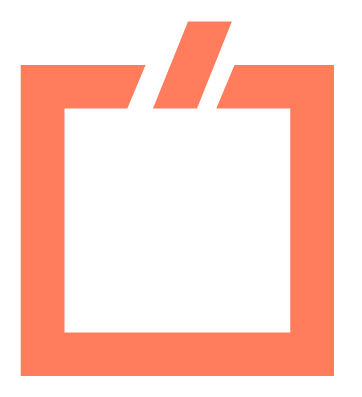 В 2020 году состоялся пилотный запуск новой платформы Правительства Москвы по управлению многоквартирным домом — «Электронный дом» для управления МКД для жителей с расширенным функционалом:— Отдельный сайт ed.mos.ru— Приложение для Android— Приложение для IOS— Личный кабинет управляющей организацииФункционал платформы включает в себя:Актуальные новости дома, районаПолучение услуг по дому в электронном видеКонтроль и управление коммунальными расходамиОбщедомовая электронная доска объявленийОпросы соседей и общие собрания собственниковДиспетчерская онлайнВвод показаний приборов учетаЧат для общения с соседямиСведения об управляющей организацииВ Войковском районе в пилотный проект вошли два многоквартирных дома:ул. Адмирала Макарова, д. 43Год постройки – 1973Проект – индивидуальный Этажность – 14Количество подъездов, шт. – 1Количество помещений, шт. – 113в т.ч. жилых – 112нежилых – 1 Общая площадь дома, кв м – 5371,50 в т.ч. жилая – 5341,70нежилая – 29,8ул. Клары Цеткин, д. 11, корп.1Год постройки – 1974Проект – тип И-209АЭтажность – 14Количество подъездов, шт. – 1Количество помещений, шт. – 96в т.ч. жилых – 95нежилых – 1 Общая площадь дома, кв м – 4236,70 в т.ч. жилая – 4088,00нежилая – 148,7В период с ноября по декабрь 2020 года в вышеуказанных МКД с использованием платформы «Электронный дом» состоялись общие собрания собственников по вопросам капитального ремонта общего имущества.ул. Адмирала Макарова, д. 43 — приняло участие в собрании 105 собственников, обладающих 4 071,87 голосов, что составило 76,22% от общего количества.ул. Клары Цеткин, д. 11, корп.1 — приняло участие в собрании 85 собственников, обладающих 3 070,22 голосов, что составило 72,46% от общего количества.Собрания признаны правомочными.Работа с письменными и устными обращениями граждан и организаций.В управе Войковского района города Москвы подведены итоги работы с письменными и устными обращениями граждан за 2020 г.В 2020 г. работа в управе Войковского района города Москвы, в части приема, регистрации, рассмотрения и подготовки ответов на письменные и устные обращения граждан и организаций, проводилась в соответствии с Федеральным законом от 02.05.2006 №59-ФЗ «О порядке рассмотрения обращений граждан Российской Федерации», распорядительными документами Мэра Москвы и Правительства Москвы, а так же с методическими рекомендациями префектуры Северного административного округа г. Москвы.В 2020 г. в управу Войковского района города Москвы поступило 3162 обращения от граждан и организаций, что на 3,76 % меньше по сравнению с 2019 г. (3281 обращение).Из общего количества обращений граждан, рассмотренных в управе:- 2250 обращений поступило из вышестоящих органов исполнительной власти, а так же из органов исполнительной власти и контрольно-надзорных органов г.Москвы, направленных по принадлежности;- 691 обращение поступило в Электронную приемную управы Войковского района города Москвы и на адрес официальной электронной почты управы;- 182 обращения поступило напрямую от жителей района непосредственно в управу;- 39 обращений, в адрес Главы управы, поступило от жителей в ходе проведения личного приема.Анализ тематики обращений показывает, что наиболее актуальными для жителей являются вопросы, относящиеся к сфере жилищно-коммунального хозяйства и благоустройства. А именно:- благоустройство территории – 31,56%;- жилищно-коммунальное хозяйство – 34,7%. В тематическом разделе «Благоустройство территории» наибольшее количество обращений поступило по содержанию, эксплуатации, благоустройству и ремонту придомовых территорий.Сюда относятся вопросы о необходимости проведения работ по благоустройству дворовых территорий, установка и демонтаж противопарковочных столбиков, уборка придомовой территории, проведение работ по вырубке, санитарной обрезке деревьев, сбор и вывоз мусора с придомовой территории. Увеличение количества обращений связано с проведением работ Департаментом капитального ремонта в рамках реализации проекта по благоустройству территории, прилегающей к станции Малого кольца Московской железной дороги, интегрируемой со станцией МЦК «Стрешнево» - платформа «Ленинградская»В тематическом разделе «Жилищно-коммунальное хозяйство» наибольшее количество обращений поступило по содержанию и текущему ремонту общего имущества в многоквартирных домахВ данной тематике наибольшее количество обращений поступило по вопросам состояния подъездов многоквартирных домов (техническое и санитарное состояние, качество и сроки проведения ремонта, освещение). За отчетный период в адрес главы управы и заместителей главы управы поступали обращения от жителей района с выражением благодарности за оперативное решение вопросом и проблем, качественное выполнение работ, а так же за оказанную поддержку.Тенденция снижения количества обращений граждан вызвана активным развитием городских порталов, созданием Единого диспетчерского центра, единой справочной службы Москвы, при обращении в которые жители могут в оперативном режиме решить волнующие их вопросы, не обращаясь в органы исполнительной власти. Увеличилось число положительно решенных вопросов, квалифицированных разъяснений на все поставленные вопросы, практически отсутствовали немотивированные отказы жителей на их обращения.В 2021 году в управе района будет продолжена работа, направленная на положительное решение вопросов по обращениям граждан, а также по соблюдению сроков контроля и качества работ, выполняемых управляющими и подрядными организациями, обслуживающими население.За отчетный период подготовлено и издано – 54  распоряжения.РАБОТА ЮРИДИЧЕСКОЙ СЛУЖБЫАдминистративная комиссия управы Войковского района города Москвы по делам об административных правонарушениях.За 2020 год в административную комиссию управы района материалов по делам об административных правонарушениях не поступало:Судебная работа.За 2020 год в работе юридической службы управы района находилось -26 судебных дела, из них:Представление интересов управы в судах в качестве 3-го лица: 7.Представление интересов префектуры в судах в качестве 3-го лица: 6Представление интересов префектуры в качестве заинтересованного лица: 110 ДЕЛ ПО ИСКАМ УПРАВЫ (9 дел выиграно управой, 1 находится в производстве):- 9 брошенных и разукомплектованных транспортных средств в судебном порядке признаны бесхозяйным имуществом и переданы в собственность города Москвы, что позволило освободить территорию района от захламления и увеличить парковочное пространство для жителей. Головинский районный суд г. Москвы, дело№ 02-2796/2020.По заявлению управы Войковского района о признании БРТС бесхозяйным и признании права собственности. Решением суда от 24.08.2020 заявленные требования удовлетворены.Головинский районный суд г. Москвы, дело № 02-2850/2020.По заявлению управы Войковского района о признании БРТС бесхозяйным и признании права собственности. Решением суда от 17.08.2020 заявленные требования удовлетворены.Головинский районный суд г. Москвы, дело № 02-2791/2020.По заявлению управы Войковского района о признании БРТС бесхозяйным и признании права собственности. Решением суда от 24.08.2020 заявленные требования удовлетворены.Головинский районный суд г. Москвы, дело № 02-2725/2020.По заявлению управы Войковского района о признании БРТС бесхозяйным и признании права собственности. Решением суда от 14.09.2020 заявленные требования удовлетворены.Головинский районный суд г. Москвы, дело № 02-2852/2020.По заявлению управы Войковского района о признании БРТС бесхозяйным и признании права собственности. Решением суда от 14.09.2020 заявленные требования удовлетворены.Головинский районный суд г. Москвы, дело № 02-2875/2020.По заявлению управы Войковского района о признании БРТС бесхозяйным и признании права собственности. Решением суда от 22.09.2020 заявленные требования удовлетворены.Головинский районный суд г. Москвы, дело № 02-2798/2020.По заявлению управы Войковского района о признании БРТС бесхозяйным и признании права собственности. Решением суда от 05.11.2020 заявленные требования удовлетворены.Головинский районный суд г. Москвы, дело № 02-3986/2020.По заявлению управы Войковского района о признании БРТС бесхозяйным и признании права собственности. Решением суда от 17.11.2020 заявленные требования удовлетворены.Головинский районный суд г. Москвы, дело № 02-4189/2019.По заявлению управы Войковского района о признании насосной станции подключенной к системе пожарного водопровода жилых домов (два насоса, бак накопителя, пульт управления, подводящие магистрали), размещенной в нежилом помещении (№ комн. 301, насосная, площадь 45,6 кв.м) подземного паркинга ГСК «Лебедь» расположенного под жилыми домами по адресу: г. Москва, Ленинградское ш., д.29, д.31, д.33, д.35 бесхозяйным имуществом и признании права собственности. Решением суда от 26.01.2020 заявленные требования удовлетворены. Головинский районный суд г. Москвы, дело № М-3644/2020.По заявлению управы Войковского района о признании БРТС бесхозяйным и признании права собственности города Москвы.Судебное заседание назначено на 24.03.20217 ДЕЛ - УПРАВА РАЙОНА 3-Е ЛИЦО ПО ДЕЛУ(без заявления самостоятельных требований):Мещанский районный суд г. Москвы, дело № 02-12091/2020.По заявлению Малышева Ю.В, Пчелина Л.Г. к Зенову П.С., АО «ВК КОМФОРТ», Коростылеву О.С., Ланиной И.Б., Амелькину А.Н. о признании недействительным акта о выявлении бесхозной ЦТП по адресу: Ленинградское ш., д.25, корп.1,2,3. Решение Мещанского районного суда г. Москвы от 15.12.2020 исковые требования оставлены без удовлетворения.14.01.2021 истцами (Малышева Ю.В, Пчелина Л.Г) подана апелляционная жалоба на решение Мещанского районного суда г. Москвы от 15.12.2020, в настоящее время ап/ж истцов оставлена б/д до 02.03 2021 г. Головинский районный суд г. Москвы, дело № 02-0060/2020.По заявлению ДГИ г. Москвы о признании движимой вещи бесхозяйной и признании права муниципальной собственности на бесхозяйную вещь.Решением Головинского районного суда от 30.07.2020 исковые требования удовлетворены.Головинский районный суд г. Москвы, дело № 02-2739/2020.По заявлению ДГИ г. Москвы к Манченко О.А. о признании движимой вещи бесхозяйной и признании права муниципальной собственности на бесхозяйную вещь.Судебное заседание назначено на 11.03.2021Головинский районный суд г. Москвы, дело М-4613/2020 (№ 02-0783/2021).По заявлению Миронова В.Д. к ДГИ г. Москвы о признании права собственности на квартиру.Судебное заседание назначено на 26.03.2021Головинский районный суд г. Москвы, дело № 02-1398/2019.По заявлению Новак К.Х. к Уварову Ю.А., Уваровой И.А. об обязании ограничить содержание количества животных в квартире 161 по адресу: Ленинградское ш., д.9, к.1. Решением суда от 31.07.2019 в заявленных требованиях отказано. Определением Головинского р/с от 17.08.2020 взыскано с Новак К.Х. в пользу Уварова Ю.А. судебные расходы в сумме 20000 руб.Апелляционным определением Московского городского суда от 22.12.2020 определение Головинского районного суда г. Москвы от 17.08.2020 оставлено без изменения, а частная жалоба – без удовлетворенияГоловинский районный суд г. Москвы, дело № 02а-0463/2020.По заявлению Дьяченко С.Ю. к ФКР города Москвы об оспаривании решения ФКР Москвы об отказе в осуществлении перерасчета по взносам на капитальный ремонт общего имущества в многоквартирных домах города Москвы и обязании произвести соответствующий перерасчет, осуществив зачет в счет будущих периодов. Решением суда от 17.03.2020 отказано в удовлетворении исковых требований.Апелляционным определением МГС от 30.09.2020 решение Головинского р/с от 17.03.2020 оставлено - без изменения, а апелляционная жалоба – без удовлетворения. Решение суда вступило в з/с 30.09.2020.Арбитражный суд города Москвы, дело №А40-117635/20По исковому заявлению ДГИ г. Москвы, Правительств Москвы к ГБУ г. Москвы «Жилищник района Войковский» о признании здания самовольной постройкойСудебное заседание назначено на 11.03.20211 ДЕЛО ПО АДМИНИСТРАТИВНОМУ ИСКУ К ПРЕФЕКТУРЕ САО (административный ответчик Окружная комиссия по пресечению самовольного строительства на территории САО г. Москвы):Коптевский районный суд города Москвы дело № 2а-138/2020.Административный истец Стороженко В.А. к Окружной комиссии по пресечению самовольного строительства на территории САО г. Москвы о признании незаконным и отмене решения по протоколу заседания №06-19 от 25.07.2019.6 ДЕЛ – ПРЕДСТАВЛЕНИЕ ИНЕТЕСОВ ПРЕФЕКТУРЫ САО в качестве 3-го лица по делу (без заявления самостоятельных требований):Арбитражный суд г. Москвы, дело № А40-30047/14-135-250.По заявлению ОАО «РЖД», ДГИ г. Москвы к ООО «Желдорсервис» о сносе самовольных построек по адресу: проектируемый проезд 995 (третьи лица: ТУ Федерального агентства по управлению государственным имуществом в г. Москве, префектура САО, Брянцев С.П., ОАО «РЖД»). Судебное заседание по кассационной жалобе на решение Арбитражного суда г. Москвы от 22.07.2020 и постановление 9-ого Арбитражного апелляционного суда г. Москвы от 27.11.2020 назначено на 04.03.2021 в Арбитражном суде Московского округа.Арбитражный суд г. Москвы, дело № А40-75295/18-61-439.По заявлению Правительства Москвы, ДГИ г. Москвы к ООО «Таурус» о восстановлении положения, существовавшего до нарушенного права (третьи лица: префектура САО). Решением суда от 27.03.2020 в заявлении Правительства Москвы, ДГИ г. Москвы отказано. Встречные требования ООО «Таурус» к Правительству Москвы, Департаменту городского имущества города Москвы о признании права собственности на здание общей площадью 4 734,8 кв.м., расположенное по адресу: г. Москва, Ленинградское шоссе, д. 37, корп. 2 оставлено без удовлетворения.Апелляционным определением 9ААС от 01.09.2020 решение Арбитражного суда г. Москвы от 27.03.2020 оставлено без изменения, а ап/ж без удовлетворения.Арбитражный суд г. Москвы, дело № А40-237294/18-135-1932.По заявлению Правительства Москвы, ДГИ г. Москвы к ООО «Автоконцепт Ко» о признании строения самовольной постройкой (пристройка к первому этажу, площадью 266,5 кв.м, расположенная по адресу: г. Москва, Ленинградское ш., д.39, стр.1). Очередное заседание назначено на 27.04.2021.Арбитражный суд г. Москвы, дело № А40-254995/19-50-2146.По заявлению Правительства Москвы, ДГИ г. Москвы к ООО «Стройпроект» восстановлении положения, существовавшего до нарушения права. Решением Арбитражного суда г. Москвы от 29.05.2020 в иске отказано.Головинский районный суд г. Москвы, дело № 02-3161/2020 (№02-124/2021).По заявлению Оркошнели Н.М. к ГБУ г. Москвы «Жилищник района Войковский» о возложении обязанности устранить неисправность, взыскании судебных расходов. Решением суда от 15.01.2021 исковые требования удовлетворены частично.Головинский районный суд г. Москвы, дело № 02-3546/2020.По заявлению Житомирского А.В. к ГСК «Нарвский» о признании права собственности на гаражный бокс. Очередное судебное заседание назначено на 15.03.2021.1 ДЕЛО - ПРЕДСТАВЛЕНИЕ ИНЕТЕСОВ ПРЕФЕКТУРЫ САО(в качестве заинтересованного лица по делу):Пресненский районный суд г. Москвы, дело № 02-1365/2020.По заявлению Государственного унитарного предприятия города Москвы «Моссвет» о признании движимых вещей бесхозным имуществом расположенных на территории Северного административного округа по адресу: Ленинградское шоссе, д. 25, корп. 1,2,3: Светильник ЖТУ-06-100-34 шт., Опора НФГ – 4,0 – 34 шт., Кронштейн 1К1-0,2-0-Ф2 – 34 шт., Кабель АВВГ 4х4 -680 м. (заинтересованные лица: Префектура Северного административного округа города Москвы) решением суда от 20.04.2020 заявленные  требования удовлетворены.Юридической службой управы за 2020 год:подготовлено 54 правовых заключений по общим вопросам применения законодательства, регулирующего различные сферы деятельности;подготовлено 17 запросов в отраслевые управления для обеспечения претензионно-исковой деятельности;подготовлено 29 отзывов, возражений, пояснений на исковые заявления для обеспечения всестороннего рассмотрения дел в арбитражных судах и судах общей юрисдикции;подготовлено 73 письменных ответов на запросы судебных органов, по проверкам, протестам и представлениям органов прокуратуры, по обращениям депутатов, граждан и организаций;оказана помощь при формировании материалов по делам об административных правонарушениях (согласованы протоколы по делам об административных правонарушениях, предусмотренных ч. 1 ст. 20.6.1 КоАП РФ для направления на рассмотрение в районные суды);в силу своей профессиональной компетенции юридическая служба управы оказывает юридическую помощь жителям района, даёт устную или письменную консультацию по правовым вопросам, при необходимости юрист управы составляет заявления, жалобы и другие правовые документы;в 2020 году было проведено 2 заседания Рабочей группы по противодействию коррупции в управе Войковского района города Москвы с участием руководителей подведомственных учреждений.№ п/пАдресВиды работСметная стоимость, руб.№ п/пАдресВиды работСметная стоимость, руб.1Нарвская ул., д.6, корп.1ремонт крыши2 520 535,712Космонавта Волкова ул., д.15, корп.3ремонт крыши2 107 450,303Ленинградское шоссе, д. 41 к.1ремонт внутридомовых инженерных холодного водоснабжения650 000,00  4Ленинградское шоссе , д. 41 к.1ремонт внутридомовых инженерных горячего водоснабжения1 100 000,005Ленинградское шоссе, д.  41 к.1Ремонт внутридомовых инженерных систем центрального отопления1 500 000,006Ленинградское шоссе, д. 41 к.2ремонт внутридомовых инженерных холодного водоснабжения650 000,007Ленинградское шоссе, д. 41 к.2ремонт внутридомовых инженерных горячего водоснабжения1100 000,008Ленинградское шоссе, д. 41 к.2Ремонт внутридомовых инженерных систем центрального отопления1 500 000,00п/пАдресПримечание1Проезд от Адмирала Макарова до ЛТПРаботы завершены.25-й Новоподмосковный переулокРаботы завершены.3Новопетровский проездРаботы завершены.п/пАдресКатегория объектаКоличество деревьев, штКоличество кустарников, шт.11-й Новоподмосковный пер.ОДХ5502Старопетровский скверСквер23903Ул. Нарвская, 1а к.2ДТ30041-я Радиаторская, д.9ДТ81854-й Войковский пр.,д.9, 1-я Радиаторская ул., д.11, 2-я Радиаторская ул., д.10,12ДТ108565-й Войковский пр.14 Космодемьянских ул. 10ДТ607Ленинградское шоссе 36 корп.2ДТ2208Вокзальный пер. 9ДТ3829Зои и Александра Космодемьянских,д.24а, ул. Клары Цеткин, 19ДТ17510Ленинградское шоссе 13 корп.1,2ДТ1079011Ленинградское шоссе 8 корп.1,2,3ДТ1012Ул. Адмирала Макарова, д.11,13ДТ410513Ул. Адмирала Макарова, д.39, 41 корп.2ДТ36314ул. Клары Цеткин, 17ДТ14215ул. Клары Цеткин, 7ДТ2п/пАдресКатегорияДеревья сортКоличество, штКустарники сортКоличество,шт.1Ул. Зои и Александра Космодемьянских,д.6ДТРябина42Ул. Адмирала Макарова, д.14ДТЛипа2дерен белый2602Ул. Адмирала Макарова, д.14ДТРябина4Чубушник гибридный42Ул. Адмирала Макарова, д.14ДТЧубушник гибридный42Ул. Адмирала Макарова, д.14ДТКизильник903Нарвская ул. 11 к.4,5ДТКлен красный13Нарвская ул. 11 к.4,5ДТКлен красный14Радиаторская 2-я ул., 6ДТКлен2Чубушник44Радиаторская 2-я ул., 6ДТЕль1Роза44Радиаторская 2-я ул., 6ДТСпирея1655Ленинградское шоссе 38 к.2ДТРябина36Радиаторская 2-я ул., 10ДТчеремуха17Ленинградское шоссе 56ДТСпирея70№Наименование объектаКоличествоАдрес1Гаражи и металлические тенты4 шт.Вокзальный пер., д. 102-й Новоподмосковный пер., вл. 5ул. Клары Цеткин, вл. 29, стр. 22Бытовки и будки охраны2 шт.1-й Новоподмосковный пер., д. 2/1ул. Выборгская, д. 7, корп. 13Заборы59 п.м.1-й Новоподмосковный пер., д. 2/1проезд Старопетровский, вл. 11, корп. 2  Ленинградское ш., вл. 39 Ленинградское ш., вл. 27 (рядом)4Туалетный модуль1 шт.Ленинградское ш., д.145Металлические столбики 39 шт.ул. Адмирала Макарова, вл.416Входная группа (ступеньки с козырьком)1 шт.ул. Космонавта Волкова, вл. 7№п/пАдрес строительстваНаименование объектаТехнический заказчикГенеральный подрядчикОкончание строительства1Головинское шоссе д. 6а стр. 1Детская поликлиника на 320 посещений в сменуДепартамент строительства города МосквыАНО «Развитие Социальной Инфраструктуры»ООО «Снабжающая Компания Альтаир»4 квартал 2022 года2Космонавта Волкова ул., вл. 5БЖилой дом по индивидуальному проекту с подземной автостоянкойООО «КорундСтрой»ООО «СпецСтройТехнологии-М»31.07.20213Ленградское шоссе вл.12ООО «Империал 2000»ООО «Империал 2000»-Информации о реализации проекта в управе района отсутствует4Адмирала Макарова ул., вл.6, стр. 13 (корпуса 5, 6)Многоэтажный жилой комплекс с подземной автостоянкойООО «ГЛАВКАПСТРОЙ»ООО «КРОСТ-Д»27.03.20225Старопетровский пр-д, вл. 8Многоэтажный жилой комплекс со встроенно-пристроенными нежилыми помещениями и объектами социальной инфраструктурыООО«РГ-Девелопмент»ООО «ГРМ»3 квартал 2021 года6Адмирала Макарова ул. д. 41Общественно-торговый комплексЗАО «Новая концепция»ООО «ИНСИСТКОМ»4 квартал 2021 года77Замена трамвайных путейПо улице Зои и Александра КосмодемьянскихГУП «Мосгортранс» филиал Службы путиООО «Техноконцепт»2 квартал 2021 года1ХВС (разводящие магистрали)112теплоснабжения (разводящие магистрали)103ГВС (разводящие магистрали)104теплоснабжения (стояки)15водоотведения (канализации) (выпуски и сборные трубопроводы)76ХВС (стояки)17ГВС (стояки)18газоснабжение29водоотведения (канализации) (стояки)0ВСЕГО431Ремонт подъездов22Ремонт фасада63Ремонт подвальных помещений54Ремонт внутридомовых инженерных сетей электроснабжения95Ремонт крыши76Ремонт или замена внутреннего водостока27Ремонт или замена мусоропровода28Ремонт пожарного водопровода2ВСЕГО35Жилые дома  Войковского района, включенные в программу реновацииЖилые дома  Войковского района, включенные в программу реновацииЖилые дома  Войковского района, включенные в программу реновацииЖилые дома  Войковского района, включенные в программу реновацииЖилые дома  Войковского района, включенные в программу реновацииЖилые дома  Войковского района, включенные в программу реновацииЖилые дома  Войковского района, включенные в программу реновации№ п/пUNOMАдресГод постройкиТип (кирпич/панель) Серия домаКоличество подъездовЭтажность/ (МКД или общежитие)14603Космонавта Волкова ул., д. 15 к.31962кирпич (индивидуальная)35/МКД24604 Космонавта  Волкова ул., д. 17 к.11961кирпич (индивидуальная)45/МКД34605 Космонавта  Волкова ул., д. 17 к.21962кирпич (индивидуальная)35/МКД44606Космонавта Волкова ул., д. 191961блочный (индивидуальная)45/МКД54608Космонавта Волкова ул., д. 21 к.11960кирпич (индивидуальная)25/МКД64609Космонавта Волкова ул., 21 к.21960кирпич (индивидуальная)35/МКД715731Нарвская ул., д.11965кирпич (индивидуальная)45/МКД815732Нарвская ул., д. 31966блочный (I-515)45/МКД916749Нарвская ул., д.41961Кирпич (индивидуальная)35/МКД1016750Нарвская ул., д.51967Панель (I-515)45/МКД1116752Нарвская ул., д.71968Блочный (I-515)45/МКД1216736Нарвская ул., д.91968блочный (индивидуальный)45/МКД1315744Нарвская ул., д.15 к.11965Блочный (I-515)45/МКД1415745Нарвская ул., д.15 к.21965Блочный (I-515)45/МКД1515746Нарвская ул., д.15 к.31964Панель (I-515)45/МКД16167583-й Новоподмосковный переулок, дом 3, корпус 31962кирпич (индивидуальная)25/МКД174275Вокзальный переулок, дом 51939кирпич (индивидуальная)22/МКД 184277Вокзальный переулок, дом 6, корпус 11936кирпич (индивидуальная)22/МКД 194278Вокзальный переулок, дом 6, корпус 21936кирпич (индивидуальная)22/МКД 2012756Ленинградское шоссе, дом 48, корпус 11963блочный (I-510)                      45/МКД2112757Ленинградское шоссе, дом 48, корпус 21963блочный  (I-510) 45/МКД2212758Ленинградское шоссе, дом 48, корпус 31963блочный (I-511)                      45/МКД2374094Нарвская улица, дом 6, корпус 11950кирпич (индивидуальная)22/МКД2413677улица Адмирала Макарова, дом 17, корпус 21961кирпич (I-511)45/МКД2513769улица Адмирала Макарова, дом 19, корпус 11965Кирпич  (I-515)45/МКД2625239улица Клары Цеткин, дом 131959кирпич (индивидуальная)46/МКД2724713Старопетровский пр., д.12, к.31932кирпич (индивидуальная)55/МКД2824710Старопетровский пр., д.12, к.61935кирпич (индивидуальная)55/МКД2912751Ленинградское ш., д.41, к.11935кирпич (индивидуальная)45/МКД3012752Ленинградское ш., д.41, к.21935кирпич (индивидуальная)45/МКД3113680ул. Адмирала Макарова, д.211965кирпич (I-515)45/МКД3212735Ленинградское ш., д.26, к.21959кирпич (индивидуальная)35/МКД33167634-й Новоподмосковный пер., д.31939/1988кирпич (индивидуальная)55/МКД20192020Дворовые территории28401681Многоквартирные дома19401749п/пАдресПлощадь газонов, кв.м13-й Новоподмосковный пер-к708,125-й Новоподмосковный переулок202,236-й Новоподмосковный переулок139,654Старопетровский проезд3 323,485Адмирала Макарова ул.9 185,59 Всего13 559,02№ п/п по округуАдресХарактеристика объекта (дворовая территория, детская площадка, спортивная площадка и т.д.)Кол-во опор1Вокзальный пер.,д.9                                       (Клары Цеткин ул., д. 11, корп.1 )Детская площадка22Ленинградское шоссе, 10 Парк им. Варовского
(Площадка для игры в городки), (место притяжение жителей)23ул. Клары Цеткин 31Старопетровский сквер
(детские площадки),  (место притяжение жителей)54Ленинградское ш., д. 13, корп. 1Спортивная площадка45Ленинградское ш., д. 13, корп. 1Детская площадка26Ленинградское ш., д. 13, корп. 1Территория парковки47Ул. К. Волкова, д. 5, корп.2 Спортивная площадка48Ул. Клары Цеткин, д. 5Спортивная площадка49Вокзальный пр., д. 8, корп. 2Детская площадка210Ул. Космонавта Волкова,д . 15, к. 1Территория парковки411ул. Зои и Александра Космодемьянских, д.9 кор.1,2,3,4Дворовая территория312Старопетровский, д. 10БТерритория парковки113Ул. К. Волкова,д .15 корп.3 за домом на детской площадке114ул. Адмирала Макарова, 14придомовая территория макарова, д.14 После от вестебюля метро  по скверу вдоль домомо № 14, 12 к дому 10. Дорожка от дома 10 к дому 12 по улице Адмирала Макарова1915ул. Космонавта Волкова д. 3Площадка для выгула собак316Ленинградское шоссе, д.19, д.21, 4-й Войковский пр, д.4 Дворовая территория1217З. и А. Космодемьянских, 4Детская площадка518Ул. Космонавта Волкова,д . 9 корп.2Детская площадка219Вокзальный пер.,д.4Детская площадка320ул. Клары Цеткин 17На озелененной территории за домом 621ул. Адмирала Макарова, 13Дворовая территория322ул. Адмирала Макарова, 43Дворовая территория223Клары Цеткин, д. 9, корп. 2Дворовая территория324Ленинградское шоссе, 41 корп.1,2Дворовая территория5Итого:Итого:Итого:101п/пАдреспроезжая часть,  кв.м.тротуары, кв.м.обочины, кв.м.всего, кв.м.Проезд вдоль улицы Космонавта Волкова3 986,001 686,000,005 672,00Старопетровский проезд21 747,003 938,000,0025 735,00ТПУ "Войковская" (ГБУ Жилищник района Войковский)8 000,008 269,00ТПУ "Войковская" (ГБУ «Автомобильные дороги»0,001 100,001 120,00Проезд от Нарвской улицы к  СИЗО1 044,000,001 044,00Нарвская ул.15 000,000,000,0015 000,00Проезд к Братцевской птицефабрике7 218,000,000,007 218,00Адрес дворовой территории по АСУ ОДСПорода деревьевКол-во деревьев, шт.Порода кустарниковКол-во кустарников, шт.5-й Войковский проезд, д. 4Липа25Барбарискроваво-красный70спирея билларда63чубушник венечный251-я Радиаторская ул., д. 1Береза3спирея билларда15Туя западная9Роза Морщинистая4Ленинградское шоссе, д. 9 к. 1Сосна9Сирень обыкновенная15Можжевельник казацкий6Спирея Вангутта831Ленинградское шоссе, д. 21Липа17Сирень обыкновенная45рябина7чубушник венечный30клен остролистный6спирея билларда75черемуха маака1Барбарискроваво-красный125каштан конский15кизильник блестящий1800Дуб красный5ИТОГО973 104Адрес дворовой территории по АСУ ОДСПорода деревьевКол-во деревьев , шт.Порода кустарниковКол-во кустарников, шт.1-я Радиаторская ул., д. 11Сирень обыкновенная 552-й Войковский проезд, д. 2/11липа3спирея билларда400Сирень обыкновенная 29чубушник венечный102-й Войковский проезд, д. 7 к. 2Береза2спирея билларда30липа4кизильник блестящий182рябина3Сирень обыкновенная 10чубушник венечный154-й Войковский проезд, д. 9каштан конский5Сирень обыкновенная 25ул. Адмирала Макарова, д. 37 к. 2ель голубая1кизильник блестящий204липа 8береза5клен красный5Вокзальный пер., 8 к. 1вишня обыкновенная4Сирень обыкновенная 4яблоня плодовая2сирень венгерская4роза морщинистая4виноград дикий2ул. Зои и Александра Космодемьянских, 16 к. 2береза10кизильник блестящий30спирея билларда42ул. Зои и Александра Космодемьянских, 20береза2спирея билларда300рябина 8калина гордовина4ул. Зои и Александра Космодемьянских, 18 к. 2сосна6боярышник кроваво-красный2рябина4барбарис тунберга3туя западная2роза морщинистая2лох серебристый2клен красный3ул. Клары Цеткин , 5дуб красный15Сирень обыкновенная 15туя западная50чубушник венечный25клен остролистный25лиственница30черемуха маака25ель голубая10ул. Клары Цеткин 5 к 1туя западная6барбарис пурпурный6девичий виноград2кизильник блестящий50можжевельник казацкий6спирея вангутта40ул. Клары Цеткин д. 9 к. 2вишня обыкновенная4роза морщинистая57яблоня плодовая14виноград дикий5дуб красный5барбарис тунберга10Сирень обыкновенная 4ул. Космонавта Волкова, 21 к. 1ель обыкновенная2роза морщинистая40спирея билларда7Ленинградское шоссе, 9 к. 3липа25чубушник венечный45ясень обыкновенный2сирень обыкновенная5клен остролистный4спирея билларда250Ленинградское шоссе, 17/1липа8кизильник блестящий400береза3клен красный5Ленинградское шоссе, 48 к. 1спирея билларда21Ленинградское шоссе, 20/1береза2ель обыкновенная2Ленинградское шоссе,28 к. 2липа20кизильник блестящий400Ленинградское шоссе,24 к. 1кизильник блестящий300Ленинградское шоссе,56барбарис тунберга277спирея вангутта150спирея серая834ул. Космонавта Волкова, 7чубушник венечный5ИТОГО3344 313Адрес дворовой территории по АСУ ОДСПорода деревьевКол-во деревьев , шт.Порода кустарниковКол-во кустарников, шт.ул. Адмирала МакароваЛипа274-й Войковский проездКаштан конский12Ленинградское шоссе, д. 8 к. 1кизильник блестящий65ИТОГО3965Адрес дворовой территории по АСУ ОДСПорода деревьевКол-во деревьев , шт.Порода кустарниковКол-во кустарников, шт.Головинское шоссе, 6снежнеягодник белый70боярышник150Головинское шоссе, 4снежнеягодник белый400ул. Адмирала Макарова, 12пузыреплодник калинолистный7504-й Войковский пр., д. 8кизильник блестящий 500ИТОГО001 870ЗА/ПРОТИВРАЙОНСАОМОСКВАЗа71,90%67,49%65,29%Против26,94%31,62%33,97%Явка48,86%50,85%55,93%Номер площадки 10-тизначныйКоличество участников Диктантана площадкеВозраст самого младшего участникана площадкеВозраст самого старшего участникана площадкеКоличество участников МУЖЧИНна площадкеКоличество участников ЖЕНЩИНна площадкеСредний возраст участниковна площадкеСредний балл на площадкеЭлектронное подтверждение участника на площадкеЭлектронное подтверждение участника на площадкеНомер площадки 10-тизначныйКоличество участников Диктантана площадкеВозраст самого младшего участникана площадкеВозраст самого старшего участникана площадкеКоличество участников МУЖЧИНна площадкеКоличество участников ЖЕНЩИНна площадкеСредний возраст участниковна площадкеСредний балл на площадкеДаНет77280042501777861643376да-Судебные дела от управыСудебные дела от управыСудебные дела от управыСудебные дела от управыСудебные дела от префектурыСудебные дела от префектурыСудебные дела от префектурыСудебные дела от префектурыВ качестве истцавсего делвыигранопроиграноВ качестве истцавсего делвыигранопроиграноВ качестве истца109 (1 дело в производстве суда)0В качестве истца000В качестве ответчика000В качестве ответчика211